Partie 4 - Organiser la sous-traitance et la pose.La pose des mobiliers d’agencement et des habillages de pile sera confiée à une entreprise sous-traitante habilitée à réaliser ce travail. Vous êtes chargé de transmettre les informations nécessaires à la réalisation.Partie 5 - Préparer les données nécessaires à la réalisationL’objectif de cette partie est de proposer une optimisation pour le débit de panneau de 19 mm en vue de fabriquer un mobilier mural.Question 4.1Voir DT2 et DT 4 Répondre sur copieQuestion 4.2Voir DT2 et DT7 Répondre sur copieRédiger la notice de pose pour l’habillage de la pile. Vous préciserez notamment :les phases,les désignations des tâches,les contrôles à prévoir.Établir le plan coté des volumes verriers du meuble, repéré 8, en vue d'en élaborer la commande.Question 5.1Voir DT5 Répondre sur copieQ 5.1.1 Établir la fiche de débit de chaque composant du mobilier.Sous la forme :Repère – Nombre - Désignation – Cotes finies – Cotes de débit.Le mobilier est en panneaux de particules surfacés mélaminés épaisseur 19 mm (Décor unis).Q 5.1.2 Sur un plan au 1/10, réaliser l'optimisation du débit. Dimensions commerciales des panneaux d'épaisseur 19 mm= 3100 x 1850.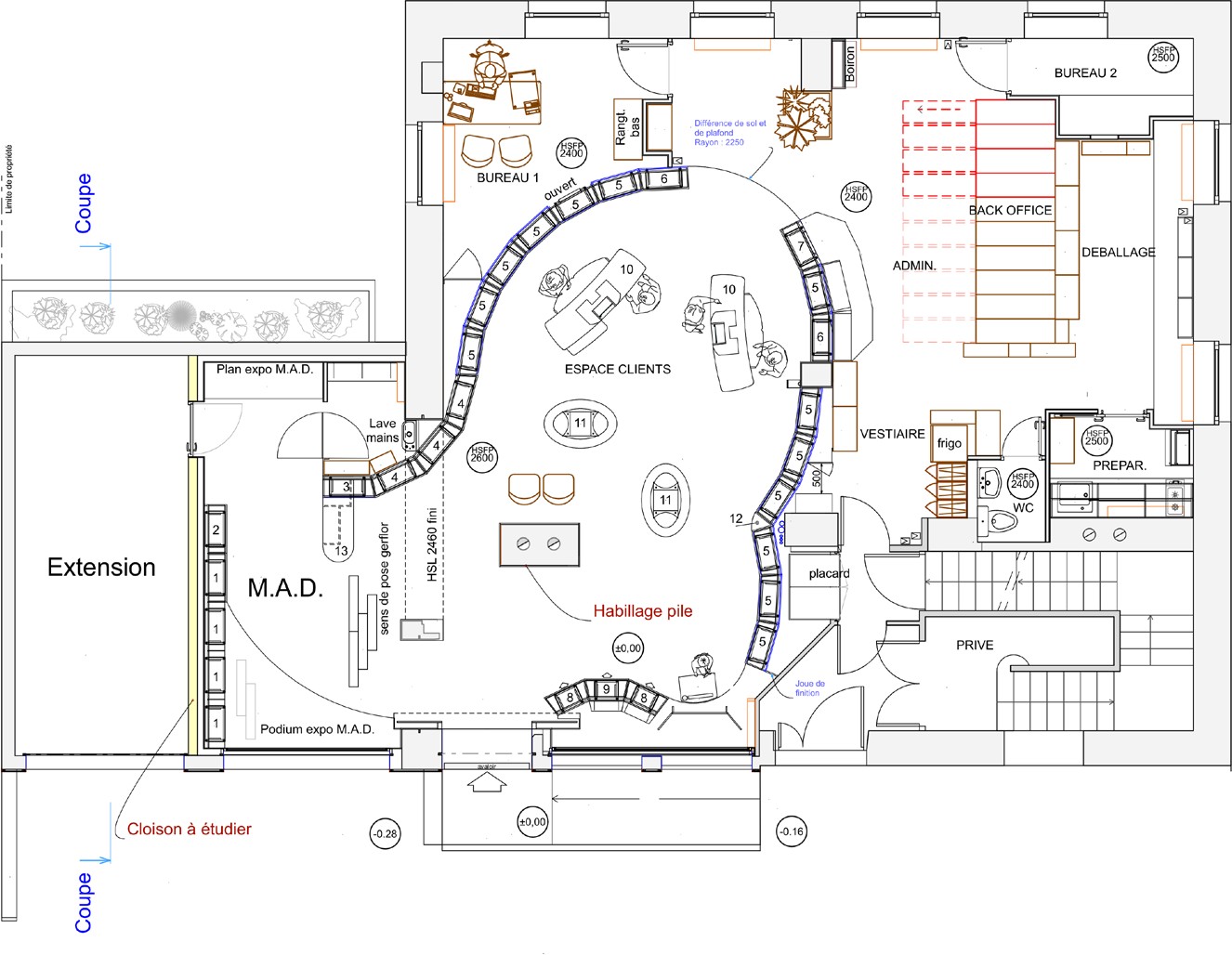 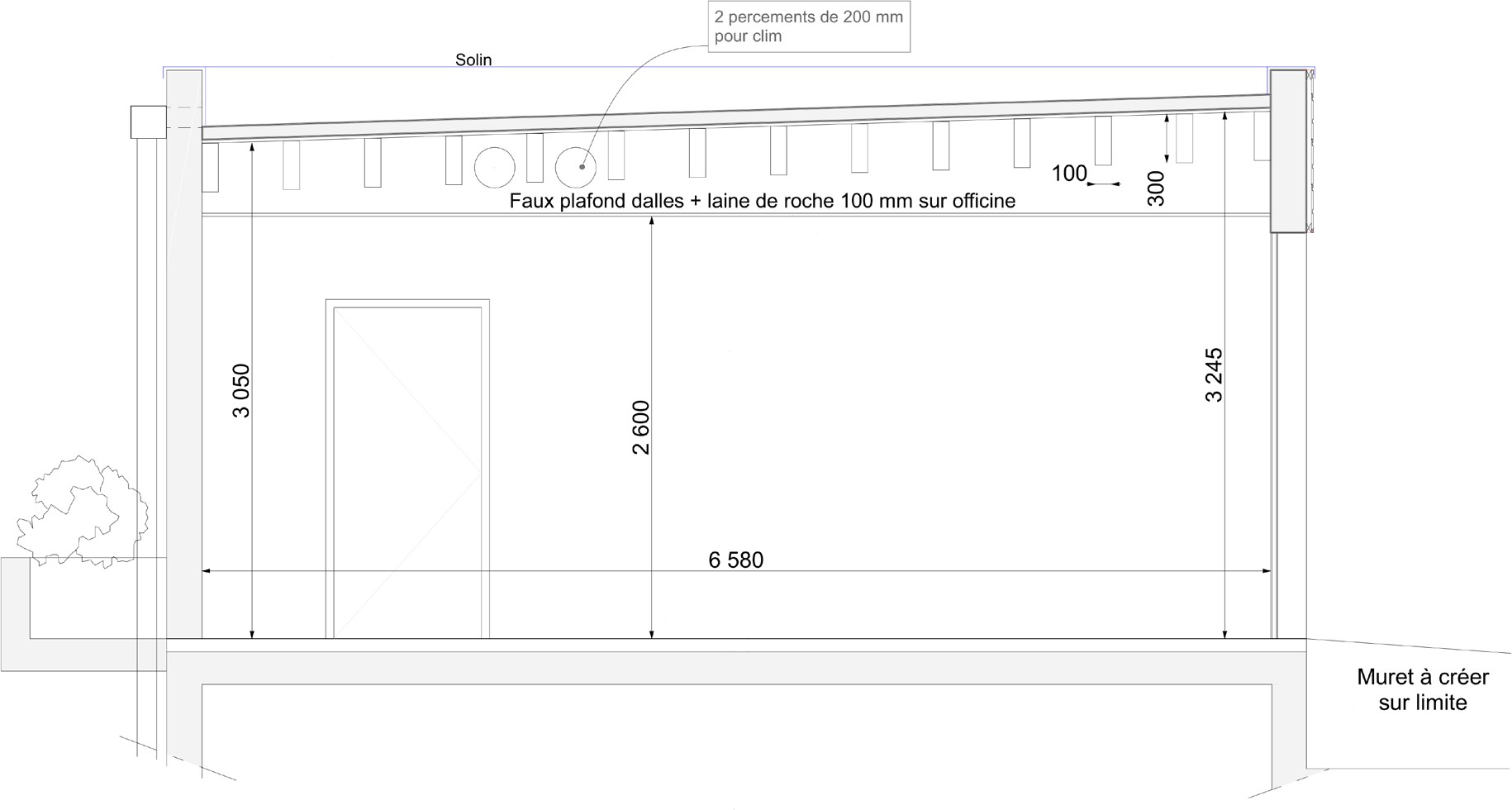 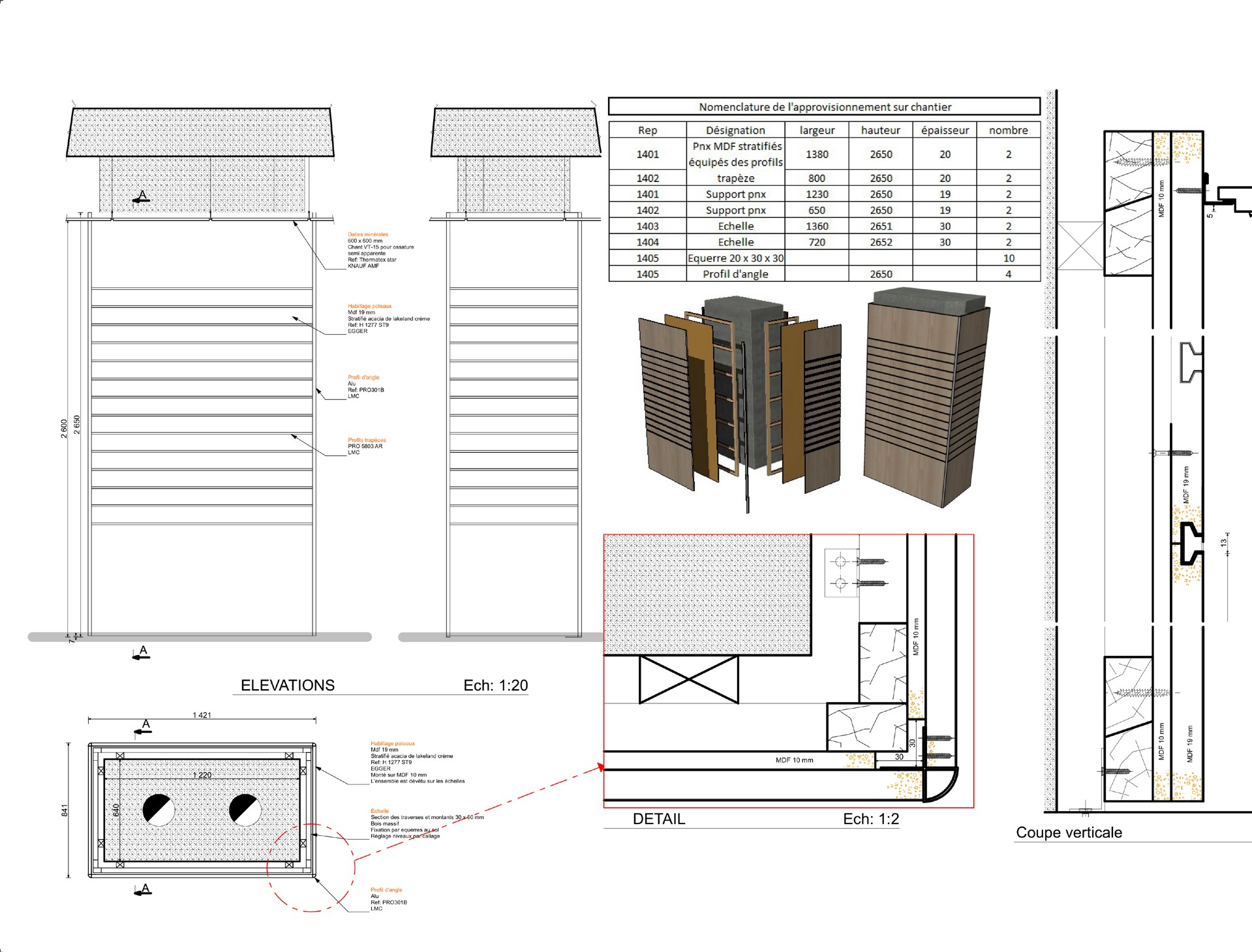 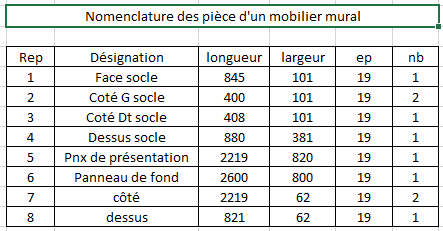 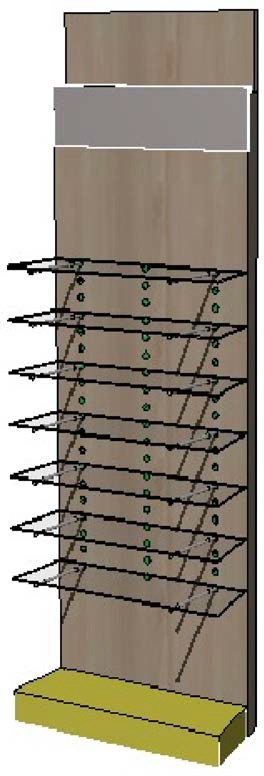 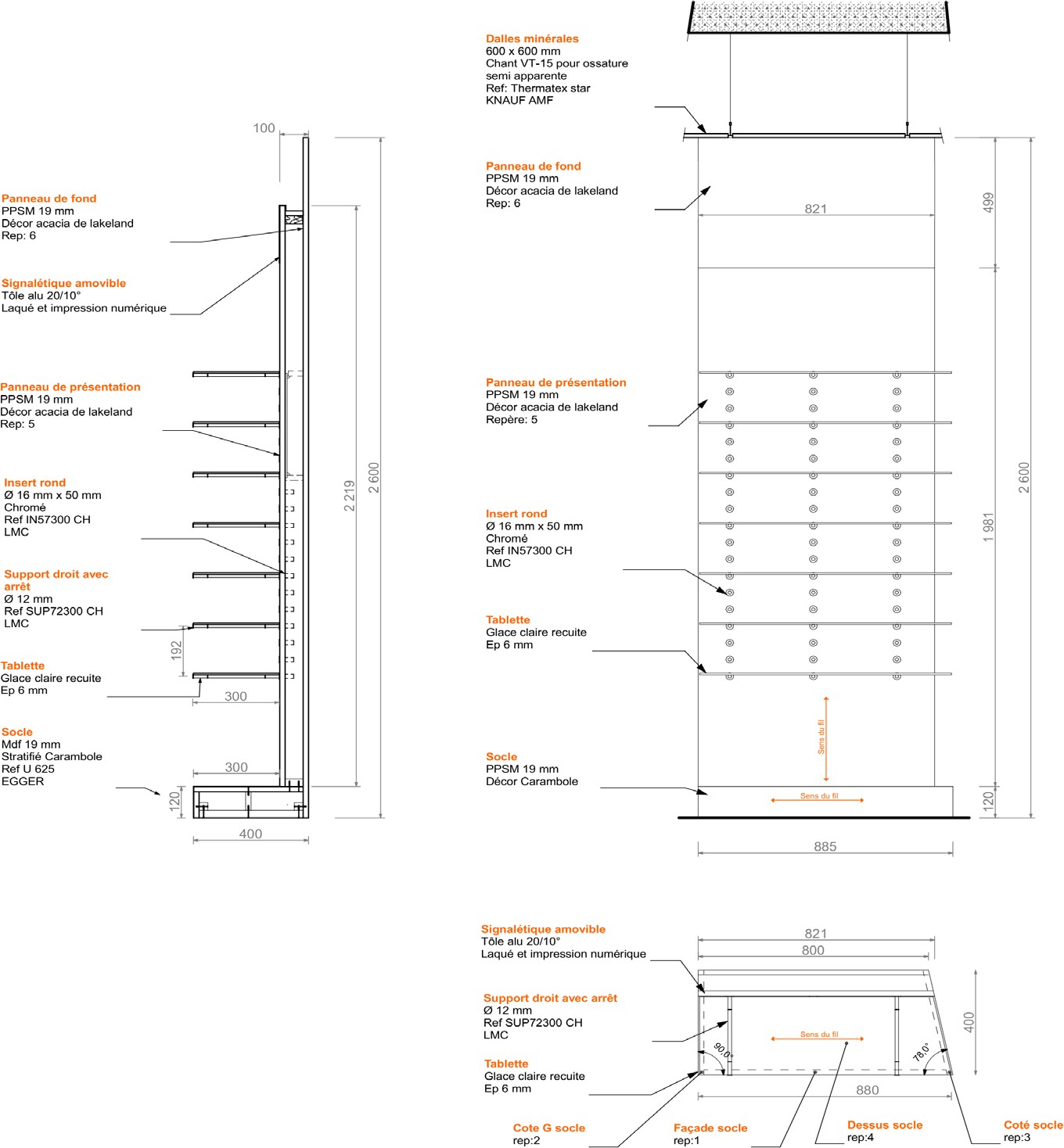 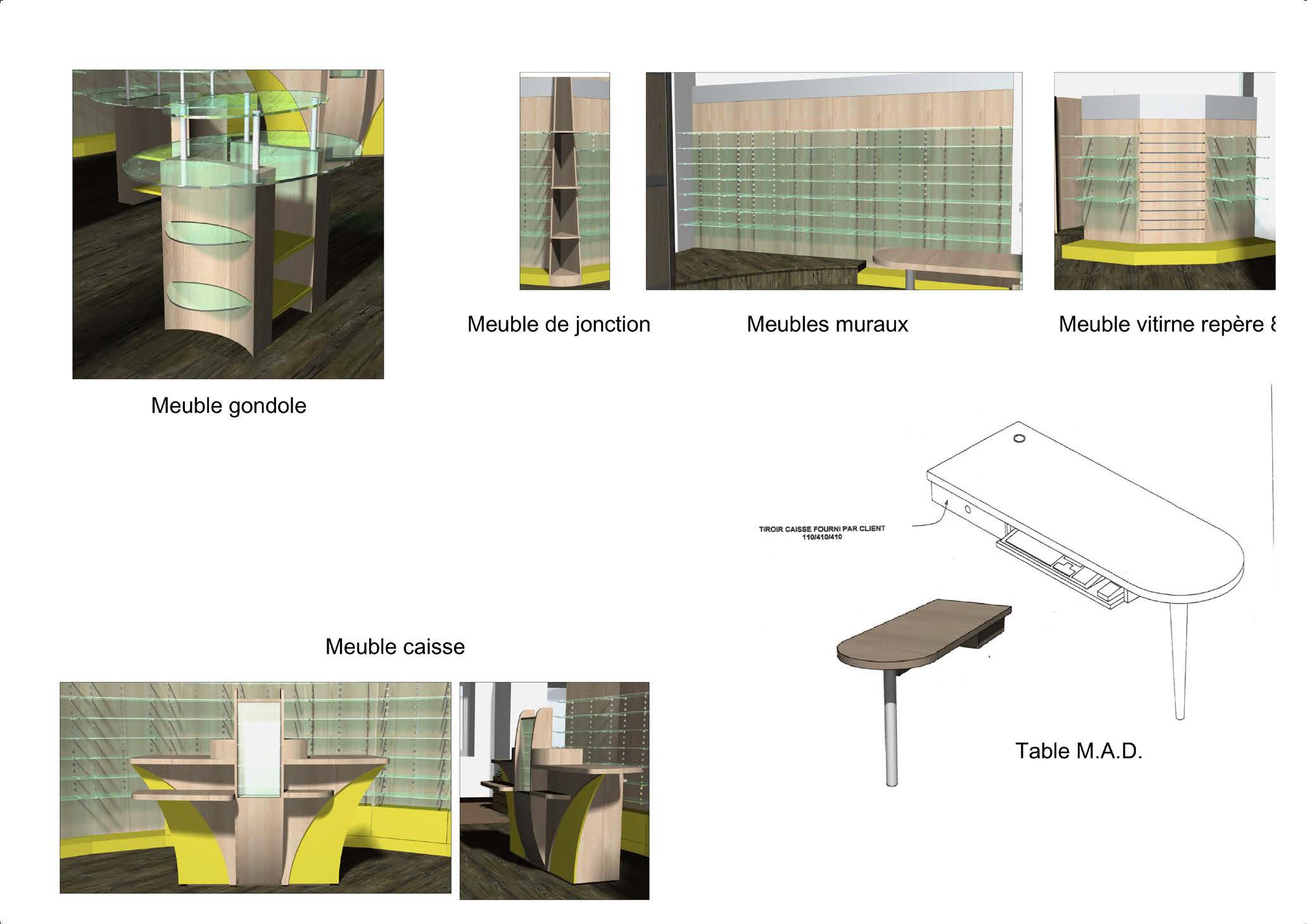 Meuble vitrine repère 8 et 9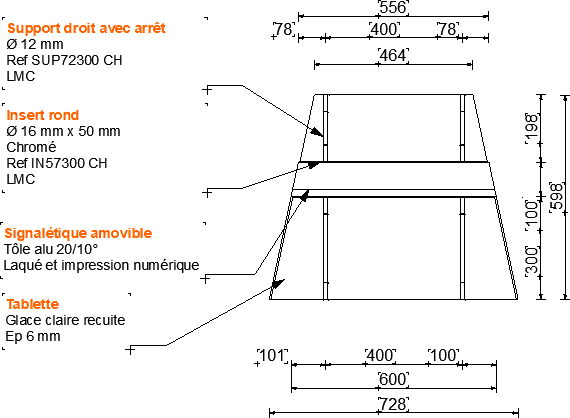 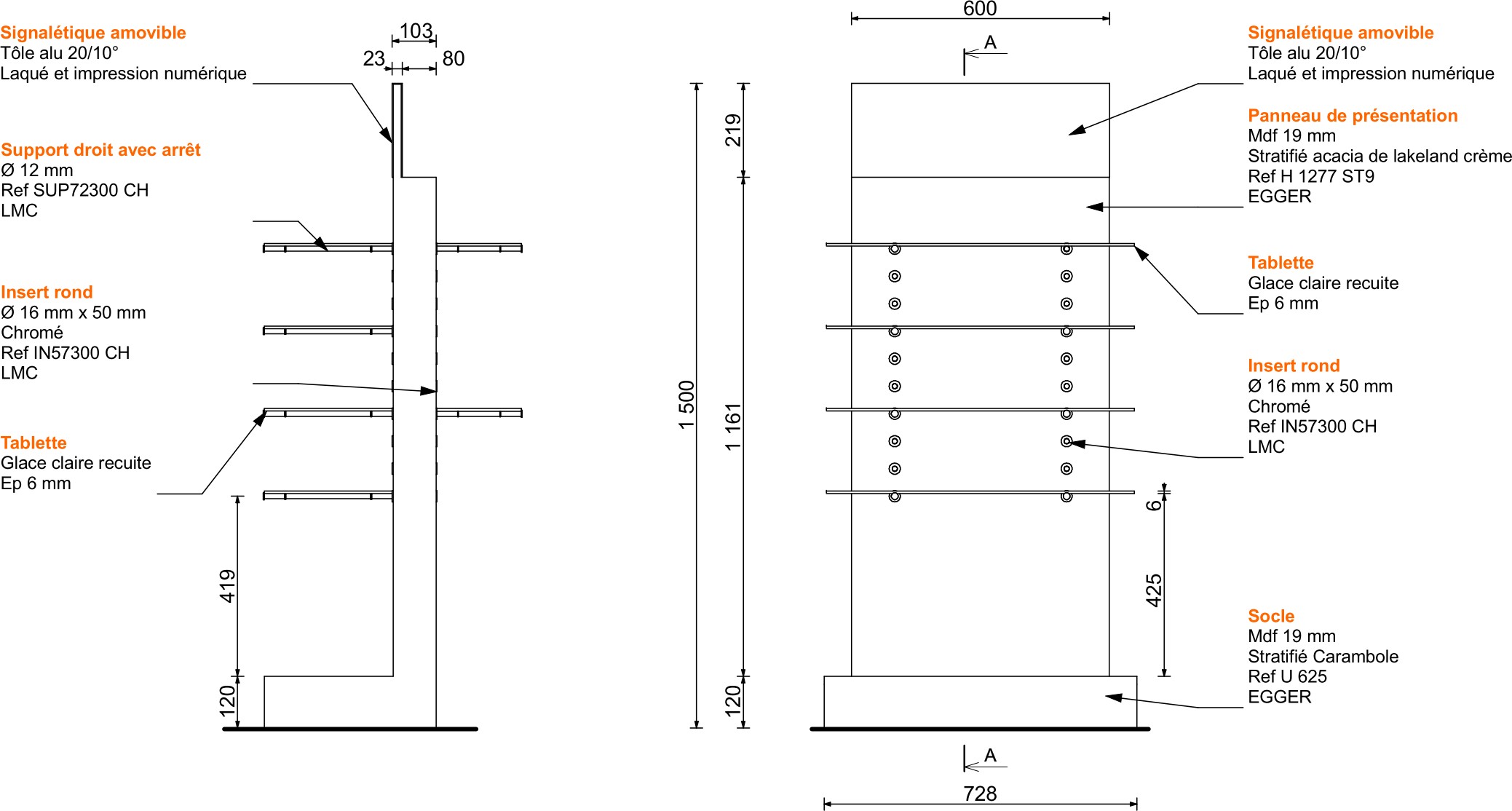 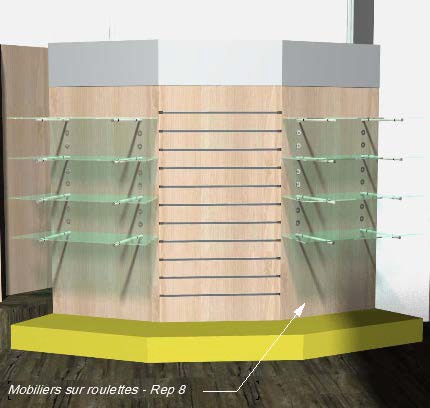 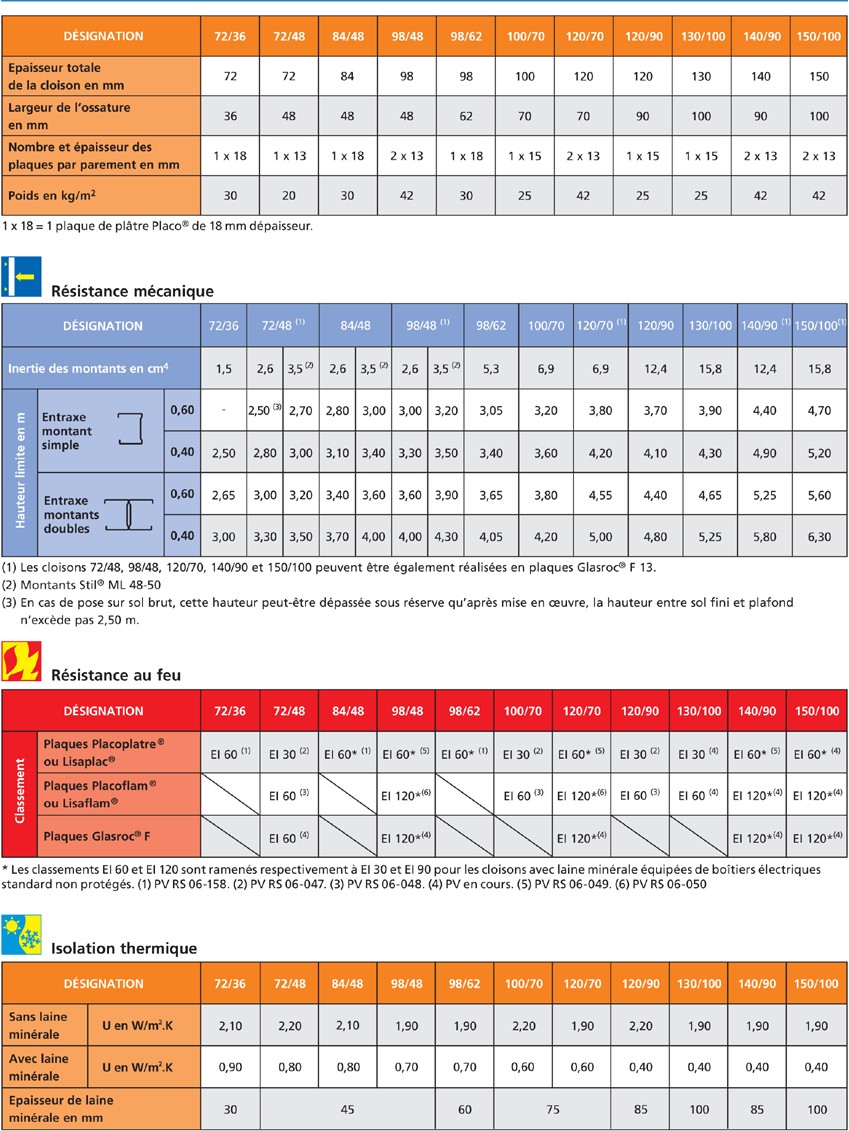 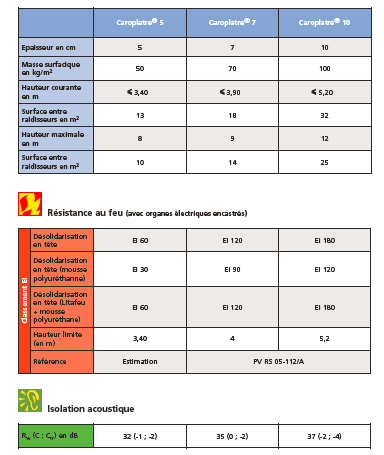 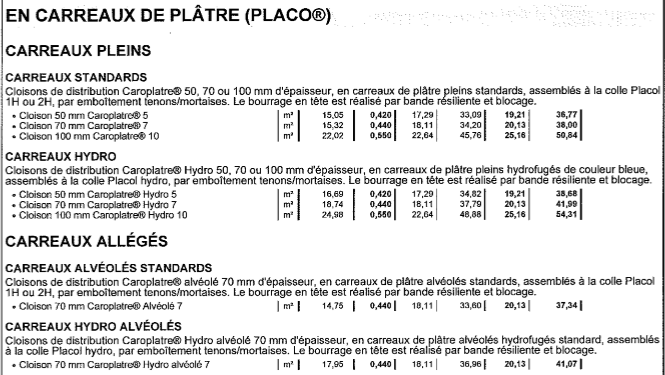 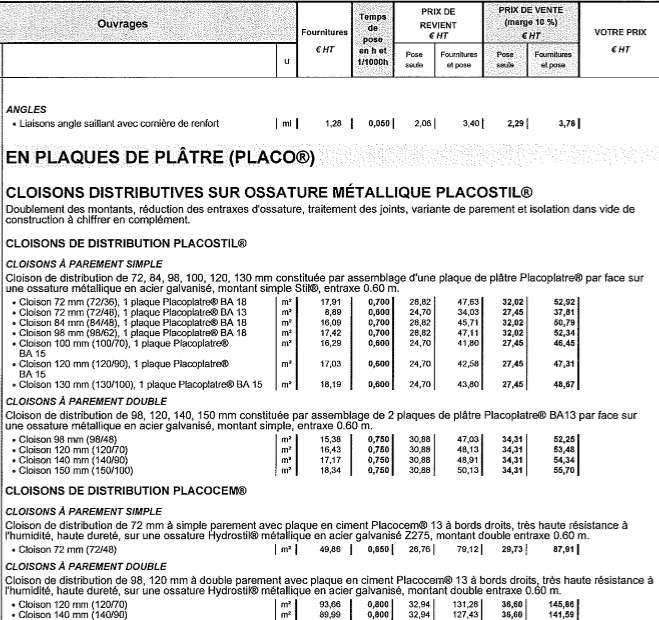 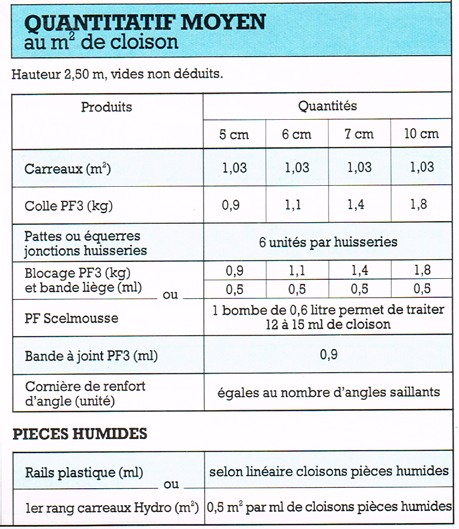 Les durées sont données pour 1 mobilier. Les temps de fabrication incluent l'approvisionnement, les temps d'usinage et de montage.Temps en heure et centième d’heure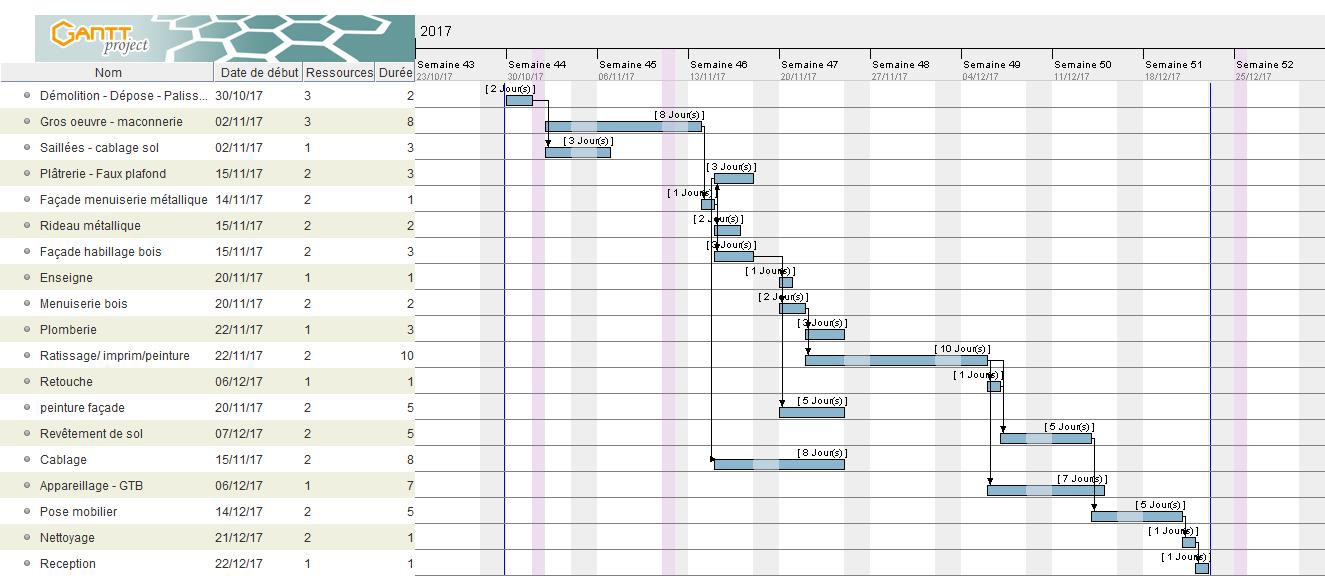 BREVET de TECHNICIEN SUPERIEURÉtude et Réalisation d’AgencementProblématiqueL’objet de l’étude porte sur la modernisation de l’agencement de la pharmacie de l’école. Après accord du client et de l’architecte, vous êtes chargé(e)s d’étudier la préparation de la réalisation de l’ensemble du nouvel agencement.Mise en situationLe marché est obtenu. L’étude se situe dans la phase d’exécution. Vous disposez des documents ressources émanant du bureau d’étude et des documentations techniques des fournisseurs. Le magasin se situe au rez-de-chaussée d’un immeuble d’habitation de 2 niveaux. La devanture se situe sur la voie publique. L’ensemble des vitrines de la devanture sera déposé. Une palissade de protection du chantier sera érigée dès le début des travaux et ôtée à la réception du chantier.Les travaux sont prévus dans une durée de huit semaines après réception de toutes les autorisations. L’entreprise d’agencement intervient en maîtrise d’œuvre sur le projet et réalise le dossier d’exécution des ouvrages.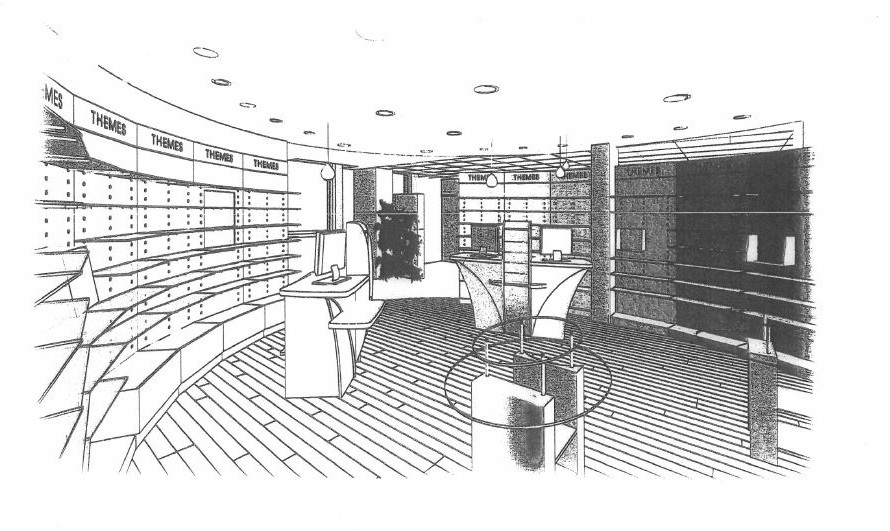 Épreuve E61- Organisation et préparation de la réalisation-SESSION 2018-Coefficient 3 - Durée 4 heuresAgencement d’une pharmacie 	_Matériel autorisé :L'usage de tout modèle de calculatrice, avec ou sans mode examen, est autorisé.Répondre sur feuille de copieIl n’y a pas de documents à rendre avec la copieDès que le sujet vous est remis, assurez-vous qu’il est complet.Constitution du sujetDossier sujet (mise en situation et questions à traiter par le candidat)Partie 1 - Comparer les différentes solutions d’écran EI 60 (CF1h)............page 2Partie 2 - Quantifier les besoins et les ressources.......................................page 2 o  Partie 3 – Planification de pose du lot Mobilier.............................................page 2  o Partie 4 - Organiser la sous-traitance et la pose ..........................................page 3Partie 5 - Préparer les données nécessaires à la réalisation ......................page 3Dossier technique : DT1 à DT10...............................................................................pages 4 à 13S’il apparait au candidat qu’une donnée est manquante ou erronée, il pourra formuler les hypothèses qu’il jugera nécessaires pour répondre à la question posée. Il justifiera, alors, clairement et précisément ces hypothèses.ProblématiqueL’objet de l’étude porte sur la modernisation de l’agencement de la pharmacie de l’école. Après accord du client et de l’architecte, vous êtes chargé(e)s d’étudier la préparation de la réalisation de l’ensemble du nouvel agencement.Mise en situationLe marché est obtenu. L’étude se situe dans la phase d’exécution. Vous disposez des documents ressources émanant du bureau d’étude et des documentations techniques des fournisseurs. Le magasin se situe au rez-de-chaussée d’un immeuble d’habitation de 2 niveaux. La devanture se situe sur la voie publique. L’ensemble des vitrines de la devanture sera déposé. Une palissade de protection du chantier sera érigée dès le début des travaux et ôtée à la réception du chantier.Les travaux sont prévus dans une durée de huit semaines après réception de toutes les autorisations. L’entreprise d’agencement intervient en maîtrise d’œuvre sur le projet et réalise le dossier d’exécution des ouvrages.Partie 1- Comparer les différentes solutions d’écran EI 60 (CF1h).Partie 3 – Planification de pose du lot mobilierVous êtes chargé(e)s de planifier les opérations de réalisation, de pose ainsi que les approvisionnements des ouvrages du lot mobilier, de vérifier la faisabilité par rapport au planning général de l’affaire et d’actualiser le planning d’intervention sur site. Les durées des tâches sont globales et tiennent compte des temps de séchage.Question 3.1	Identifier les données nécessaires à la planification Voir DT10	tous	corps	d'état	de	l’affaire.	Vous	préciserezRépondre sur	notamment :copie	-	la durée du chantier en jours ouvrés et son jalonnement« date de début et fin »,la durée allouée à la tâche mobilier,la tâche qui déclenche l’intervention du lot mobilier.Question 3.2	Définir le temps nécessaire pour la pose du lot mobilieret vérifier sa faisabilité dans le planning TCE.Voir DT 9, DT2 et	Vous préciserez notamment : le temps et les ressources DT 10	nécessaire pour effectuer la tâche « pose mobilier »Répondre sur	d'après le DT 9.copieUn aléa de chantier, lié à l’exécution de la chape dans le lot « gros œuvre – maçonnerie », décale tous les lots en aval de 3 jours sans possibilité de changer la date de début de la pose du mobilier.Question 3.3	Q 3.3.1 Expliquer l’incidence de l’aléa sur le planninggénéral.Voir DT10	Q 3.3.2	Proposer	une	solution	d'organisation	du Répondre sur	chantier qui permettrait de palier au problème.copieL’objectif de cette partie est d’étudier deux solutions techniques pour la réalisation d’unePartie 3 – Planification de pose du lot mobilierVous êtes chargé(e)s de planifier les opérations de réalisation, de pose ainsi que les approvisionnements des ouvrages du lot mobilier, de vérifier la faisabilité par rapport au planning général de l’affaire et d’actualiser le planning d’intervention sur site. Les durées des tâches sont globales et tiennent compte des temps de séchage.Question 3.1	Identifier les données nécessaires à la planification Voir DT10	tous	corps	d'état	de	l’affaire.	Vous	préciserezRépondre sur	notamment :copie	-	la durée du chantier en jours ouvrés et son jalonnement« date de début et fin »,la durée allouée à la tâche mobilier,la tâche qui déclenche l’intervention du lot mobilier.Question 3.2	Définir le temps nécessaire pour la pose du lot mobilieret vérifier sa faisabilité dans le planning TCE.Voir DT 9, DT2 et	Vous préciserez notamment : le temps et les ressources DT 10	nécessaire pour effectuer la tâche « pose mobilier »Répondre sur	d'après le DT 9.copieUn aléa de chantier, lié à l’exécution de la chape dans le lot « gros œuvre – maçonnerie », décale tous les lots en aval de 3 jours sans possibilité de changer la date de début de la pose du mobilier.Question 3.3	Q 3.3.1 Expliquer l’incidence de l’aléa sur le planninggénéral.Voir DT10	Q 3.3.2	Proposer	une	solution	d'organisation	du Répondre sur	chantier qui permettrait de palier au problème.copiecloison séparative entre le garage et la zone MÀD (Maintien à domicile). Cette cloison devra êtrePartie 3 – Planification de pose du lot mobilierVous êtes chargé(e)s de planifier les opérations de réalisation, de pose ainsi que les approvisionnements des ouvrages du lot mobilier, de vérifier la faisabilité par rapport au planning général de l’affaire et d’actualiser le planning d’intervention sur site. Les durées des tâches sont globales et tiennent compte des temps de séchage.Question 3.1	Identifier les données nécessaires à la planification Voir DT10	tous	corps	d'état	de	l’affaire.	Vous	préciserezRépondre sur	notamment :copie	-	la durée du chantier en jours ouvrés et son jalonnement« date de début et fin »,la durée allouée à la tâche mobilier,la tâche qui déclenche l’intervention du lot mobilier.Question 3.2	Définir le temps nécessaire pour la pose du lot mobilieret vérifier sa faisabilité dans le planning TCE.Voir DT 9, DT2 et	Vous préciserez notamment : le temps et les ressources DT 10	nécessaire pour effectuer la tâche « pose mobilier »Répondre sur	d'après le DT 9.copieUn aléa de chantier, lié à l’exécution de la chape dans le lot « gros œuvre – maçonnerie », décale tous les lots en aval de 3 jours sans possibilité de changer la date de début de la pose du mobilier.Question 3.3	Q 3.3.1 Expliquer l’incidence de l’aléa sur le planninggénéral.Voir DT10	Q 3.3.2	Proposer	une	solution	d'organisation	du Répondre sur	chantier qui permettrait de palier au problème.copieclassée EI60. Pour cela vous comparerez la cloison plaques de plâtre sur ossature métallique etPartie 3 – Planification de pose du lot mobilierVous êtes chargé(e)s de planifier les opérations de réalisation, de pose ainsi que les approvisionnements des ouvrages du lot mobilier, de vérifier la faisabilité par rapport au planning général de l’affaire et d’actualiser le planning d’intervention sur site. Les durées des tâches sont globales et tiennent compte des temps de séchage.Question 3.1	Identifier les données nécessaires à la planification Voir DT10	tous	corps	d'état	de	l’affaire.	Vous	préciserezRépondre sur	notamment :copie	-	la durée du chantier en jours ouvrés et son jalonnement« date de début et fin »,la durée allouée à la tâche mobilier,la tâche qui déclenche l’intervention du lot mobilier.Question 3.2	Définir le temps nécessaire pour la pose du lot mobilieret vérifier sa faisabilité dans le planning TCE.Voir DT 9, DT2 et	Vous préciserez notamment : le temps et les ressources DT 10	nécessaire pour effectuer la tâche « pose mobilier »Répondre sur	d'après le DT 9.copieUn aléa de chantier, lié à l’exécution de la chape dans le lot « gros œuvre – maçonnerie », décale tous les lots en aval de 3 jours sans possibilité de changer la date de début de la pose du mobilier.Question 3.3	Q 3.3.1 Expliquer l’incidence de l’aléa sur le planninggénéral.Voir DT10	Q 3.3.2	Proposer	une	solution	d'organisation	du Répondre sur	chantier qui permettrait de palier au problème.copiela cloison en carreaux de plâtre.Partie 3 – Planification de pose du lot mobilierVous êtes chargé(e)s de planifier les opérations de réalisation, de pose ainsi que les approvisionnements des ouvrages du lot mobilier, de vérifier la faisabilité par rapport au planning général de l’affaire et d’actualiser le planning d’intervention sur site. Les durées des tâches sont globales et tiennent compte des temps de séchage.Question 3.1	Identifier les données nécessaires à la planification Voir DT10	tous	corps	d'état	de	l’affaire.	Vous	préciserezRépondre sur	notamment :copie	-	la durée du chantier en jours ouvrés et son jalonnement« date de début et fin »,la durée allouée à la tâche mobilier,la tâche qui déclenche l’intervention du lot mobilier.Question 3.2	Définir le temps nécessaire pour la pose du lot mobilieret vérifier sa faisabilité dans le planning TCE.Voir DT 9, DT2 et	Vous préciserez notamment : le temps et les ressources DT 10	nécessaire pour effectuer la tâche « pose mobilier »Répondre sur	d'après le DT 9.copieUn aléa de chantier, lié à l’exécution de la chape dans le lot « gros œuvre – maçonnerie », décale tous les lots en aval de 3 jours sans possibilité de changer la date de début de la pose du mobilier.Question 3.3	Q 3.3.1 Expliquer l’incidence de l’aléa sur le planninggénéral.Voir DT10	Q 3.3.2	Proposer	une	solution	d'organisation	du Répondre sur	chantier qui permettrait de palier au problème.copieQuestion 1.1	Décrire les deux types de solutions.Partie 3 – Planification de pose du lot mobilierVous êtes chargé(e)s de planifier les opérations de réalisation, de pose ainsi que les approvisionnements des ouvrages du lot mobilier, de vérifier la faisabilité par rapport au planning général de l’affaire et d’actualiser le planning d’intervention sur site. Les durées des tâches sont globales et tiennent compte des temps de séchage.Question 3.1	Identifier les données nécessaires à la planification Voir DT10	tous	corps	d'état	de	l’affaire.	Vous	préciserezRépondre sur	notamment :copie	-	la durée du chantier en jours ouvrés et son jalonnement« date de début et fin »,la durée allouée à la tâche mobilier,la tâche qui déclenche l’intervention du lot mobilier.Question 3.2	Définir le temps nécessaire pour la pose du lot mobilieret vérifier sa faisabilité dans le planning TCE.Voir DT 9, DT2 et	Vous préciserez notamment : le temps et les ressources DT 10	nécessaire pour effectuer la tâche « pose mobilier »Répondre sur	d'après le DT 9.copieUn aléa de chantier, lié à l’exécution de la chape dans le lot « gros œuvre – maçonnerie », décale tous les lots en aval de 3 jours sans possibilité de changer la date de début de la pose du mobilier.Question 3.3	Q 3.3.1 Expliquer l’incidence de l’aléa sur le planninggénéral.Voir DT10	Q 3.3.2	Proposer	une	solution	d'organisation	du Répondre sur	chantier qui permettrait de palier au problème.copieVoir DT2,3,8Partie 3 – Planification de pose du lot mobilierVous êtes chargé(e)s de planifier les opérations de réalisation, de pose ainsi que les approvisionnements des ouvrages du lot mobilier, de vérifier la faisabilité par rapport au planning général de l’affaire et d’actualiser le planning d’intervention sur site. Les durées des tâches sont globales et tiennent compte des temps de séchage.Question 3.1	Identifier les données nécessaires à la planification Voir DT10	tous	corps	d'état	de	l’affaire.	Vous	préciserezRépondre sur	notamment :copie	-	la durée du chantier en jours ouvrés et son jalonnement« date de début et fin »,la durée allouée à la tâche mobilier,la tâche qui déclenche l’intervention du lot mobilier.Question 3.2	Définir le temps nécessaire pour la pose du lot mobilieret vérifier sa faisabilité dans le planning TCE.Voir DT 9, DT2 et	Vous préciserez notamment : le temps et les ressources DT 10	nécessaire pour effectuer la tâche « pose mobilier »Répondre sur	d'après le DT 9.copieUn aléa de chantier, lié à l’exécution de la chape dans le lot « gros œuvre – maçonnerie », décale tous les lots en aval de 3 jours sans possibilité de changer la date de début de la pose du mobilier.Question 3.3	Q 3.3.1 Expliquer l’incidence de l’aléa sur le planninggénéral.Voir DT10	Q 3.3.2	Proposer	une	solution	d'organisation	du Répondre sur	chantier qui permettrait de palier au problème.copieRépondre surPartie 3 – Planification de pose du lot mobilierVous êtes chargé(e)s de planifier les opérations de réalisation, de pose ainsi que les approvisionnements des ouvrages du lot mobilier, de vérifier la faisabilité par rapport au planning général de l’affaire et d’actualiser le planning d’intervention sur site. Les durées des tâches sont globales et tiennent compte des temps de séchage.Question 3.1	Identifier les données nécessaires à la planification Voir DT10	tous	corps	d'état	de	l’affaire.	Vous	préciserezRépondre sur	notamment :copie	-	la durée du chantier en jours ouvrés et son jalonnement« date de début et fin »,la durée allouée à la tâche mobilier,la tâche qui déclenche l’intervention du lot mobilier.Question 3.2	Définir le temps nécessaire pour la pose du lot mobilieret vérifier sa faisabilité dans le planning TCE.Voir DT 9, DT2 et	Vous préciserez notamment : le temps et les ressources DT 10	nécessaire pour effectuer la tâche « pose mobilier »Répondre sur	d'après le DT 9.copieUn aléa de chantier, lié à l’exécution de la chape dans le lot « gros œuvre – maçonnerie », décale tous les lots en aval de 3 jours sans possibilité de changer la date de début de la pose du mobilier.Question 3.3	Q 3.3.1 Expliquer l’incidence de l’aléa sur le planninggénéral.Voir DT10	Q 3.3.2	Proposer	une	solution	d'organisation	du Répondre sur	chantier qui permettrait de palier au problème.copiecopiePartie 3 – Planification de pose du lot mobilierVous êtes chargé(e)s de planifier les opérations de réalisation, de pose ainsi que les approvisionnements des ouvrages du lot mobilier, de vérifier la faisabilité par rapport au planning général de l’affaire et d’actualiser le planning d’intervention sur site. Les durées des tâches sont globales et tiennent compte des temps de séchage.Question 3.1	Identifier les données nécessaires à la planification Voir DT10	tous	corps	d'état	de	l’affaire.	Vous	préciserezRépondre sur	notamment :copie	-	la durée du chantier en jours ouvrés et son jalonnement« date de début et fin »,la durée allouée à la tâche mobilier,la tâche qui déclenche l’intervention du lot mobilier.Question 3.2	Définir le temps nécessaire pour la pose du lot mobilieret vérifier sa faisabilité dans le planning TCE.Voir DT 9, DT2 et	Vous préciserez notamment : le temps et les ressources DT 10	nécessaire pour effectuer la tâche « pose mobilier »Répondre sur	d'après le DT 9.copieUn aléa de chantier, lié à l’exécution de la chape dans le lot « gros œuvre – maçonnerie », décale tous les lots en aval de 3 jours sans possibilité de changer la date de début de la pose du mobilier.Question 3.3	Q 3.3.1 Expliquer l’incidence de l’aléa sur le planninggénéral.Voir DT10	Q 3.3.2	Proposer	une	solution	d'organisation	du Répondre sur	chantier qui permettrait de palier au problème.copieQuestion 1.2	Q 1.2.1 Rédiger une note comparant les deux solutions. Votre analysePartie 3 – Planification de pose du lot mobilierVous êtes chargé(e)s de planifier les opérations de réalisation, de pose ainsi que les approvisionnements des ouvrages du lot mobilier, de vérifier la faisabilité par rapport au planning général de l’affaire et d’actualiser le planning d’intervention sur site. Les durées des tâches sont globales et tiennent compte des temps de séchage.Question 3.1	Identifier les données nécessaires à la planification Voir DT10	tous	corps	d'état	de	l’affaire.	Vous	préciserezRépondre sur	notamment :copie	-	la durée du chantier en jours ouvrés et son jalonnement« date de début et fin »,la durée allouée à la tâche mobilier,la tâche qui déclenche l’intervention du lot mobilier.Question 3.2	Définir le temps nécessaire pour la pose du lot mobilieret vérifier sa faisabilité dans le planning TCE.Voir DT 9, DT2 et	Vous préciserez notamment : le temps et les ressources DT 10	nécessaire pour effectuer la tâche « pose mobilier »Répondre sur	d'après le DT 9.copieUn aléa de chantier, lié à l’exécution de la chape dans le lot « gros œuvre – maçonnerie », décale tous les lots en aval de 3 jours sans possibilité de changer la date de début de la pose du mobilier.Question 3.3	Q 3.3.1 Expliquer l’incidence de l’aléa sur le planninggénéral.Voir DT10	Q 3.3.2	Proposer	une	solution	d'organisation	du Répondre sur	chantier qui permettrait de palier au problème.copiedoit être argumentée.Partie 3 – Planification de pose du lot mobilierVous êtes chargé(e)s de planifier les opérations de réalisation, de pose ainsi que les approvisionnements des ouvrages du lot mobilier, de vérifier la faisabilité par rapport au planning général de l’affaire et d’actualiser le planning d’intervention sur site. Les durées des tâches sont globales et tiennent compte des temps de séchage.Question 3.1	Identifier les données nécessaires à la planification Voir DT10	tous	corps	d'état	de	l’affaire.	Vous	préciserezRépondre sur	notamment :copie	-	la durée du chantier en jours ouvrés et son jalonnement« date de début et fin »,la durée allouée à la tâche mobilier,la tâche qui déclenche l’intervention du lot mobilier.Question 3.2	Définir le temps nécessaire pour la pose du lot mobilieret vérifier sa faisabilité dans le planning TCE.Voir DT 9, DT2 et	Vous préciserez notamment : le temps et les ressources DT 10	nécessaire pour effectuer la tâche « pose mobilier »Répondre sur	d'après le DT 9.copieUn aléa de chantier, lié à l’exécution de la chape dans le lot « gros œuvre – maçonnerie », décale tous les lots en aval de 3 jours sans possibilité de changer la date de début de la pose du mobilier.Question 3.3	Q 3.3.1 Expliquer l’incidence de l’aléa sur le planninggénéral.Voir DT10	Q 3.3.2	Proposer	une	solution	d'organisation	du Répondre sur	chantier qui permettrait de palier au problème.copieVoir DT2,3,8Partie 3 – Planification de pose du lot mobilierVous êtes chargé(e)s de planifier les opérations de réalisation, de pose ainsi que les approvisionnements des ouvrages du lot mobilier, de vérifier la faisabilité par rapport au planning général de l’affaire et d’actualiser le planning d’intervention sur site. Les durées des tâches sont globales et tiennent compte des temps de séchage.Question 3.1	Identifier les données nécessaires à la planification Voir DT10	tous	corps	d'état	de	l’affaire.	Vous	préciserezRépondre sur	notamment :copie	-	la durée du chantier en jours ouvrés et son jalonnement« date de début et fin »,la durée allouée à la tâche mobilier,la tâche qui déclenche l’intervention du lot mobilier.Question 3.2	Définir le temps nécessaire pour la pose du lot mobilieret vérifier sa faisabilité dans le planning TCE.Voir DT 9, DT2 et	Vous préciserez notamment : le temps et les ressources DT 10	nécessaire pour effectuer la tâche « pose mobilier »Répondre sur	d'après le DT 9.copieUn aléa de chantier, lié à l’exécution de la chape dans le lot « gros œuvre – maçonnerie », décale tous les lots en aval de 3 jours sans possibilité de changer la date de début de la pose du mobilier.Question 3.3	Q 3.3.1 Expliquer l’incidence de l’aléa sur le planninggénéral.Voir DT10	Q 3.3.2	Proposer	une	solution	d'organisation	du Répondre sur	chantier qui permettrait de palier au problème.copieRépondre surPartie 3 – Planification de pose du lot mobilierVous êtes chargé(e)s de planifier les opérations de réalisation, de pose ainsi que les approvisionnements des ouvrages du lot mobilier, de vérifier la faisabilité par rapport au planning général de l’affaire et d’actualiser le planning d’intervention sur site. Les durées des tâches sont globales et tiennent compte des temps de séchage.Question 3.1	Identifier les données nécessaires à la planification Voir DT10	tous	corps	d'état	de	l’affaire.	Vous	préciserezRépondre sur	notamment :copie	-	la durée du chantier en jours ouvrés et son jalonnement« date de début et fin »,la durée allouée à la tâche mobilier,la tâche qui déclenche l’intervention du lot mobilier.Question 3.2	Définir le temps nécessaire pour la pose du lot mobilieret vérifier sa faisabilité dans le planning TCE.Voir DT 9, DT2 et	Vous préciserez notamment : le temps et les ressources DT 10	nécessaire pour effectuer la tâche « pose mobilier »Répondre sur	d'après le DT 9.copieUn aléa de chantier, lié à l’exécution de la chape dans le lot « gros œuvre – maçonnerie », décale tous les lots en aval de 3 jours sans possibilité de changer la date de début de la pose du mobilier.Question 3.3	Q 3.3.1 Expliquer l’incidence de l’aléa sur le planninggénéral.Voir DT10	Q 3.3.2	Proposer	une	solution	d'organisation	du Répondre sur	chantier qui permettrait de palier au problème.copiecopiePartie 3 – Planification de pose du lot mobilierVous êtes chargé(e)s de planifier les opérations de réalisation, de pose ainsi que les approvisionnements des ouvrages du lot mobilier, de vérifier la faisabilité par rapport au planning général de l’affaire et d’actualiser le planning d’intervention sur site. Les durées des tâches sont globales et tiennent compte des temps de séchage.Question 3.1	Identifier les données nécessaires à la planification Voir DT10	tous	corps	d'état	de	l’affaire.	Vous	préciserezRépondre sur	notamment :copie	-	la durée du chantier en jours ouvrés et son jalonnement« date de début et fin »,la durée allouée à la tâche mobilier,la tâche qui déclenche l’intervention du lot mobilier.Question 3.2	Définir le temps nécessaire pour la pose du lot mobilieret vérifier sa faisabilité dans le planning TCE.Voir DT 9, DT2 et	Vous préciserez notamment : le temps et les ressources DT 10	nécessaire pour effectuer la tâche « pose mobilier »Répondre sur	d'après le DT 9.copieUn aléa de chantier, lié à l’exécution de la chape dans le lot « gros œuvre – maçonnerie », décale tous les lots en aval de 3 jours sans possibilité de changer la date de début de la pose du mobilier.Question 3.3	Q 3.3.1 Expliquer l’incidence de l’aléa sur le planninggénéral.Voir DT10	Q 3.3.2	Proposer	une	solution	d'organisation	du Répondre sur	chantier qui permettrait de palier au problème.copieQ 1.2.2 En déduire la solution qui vous semble la plus pertinente.Partie 3 – Planification de pose du lot mobilierVous êtes chargé(e)s de planifier les opérations de réalisation, de pose ainsi que les approvisionnements des ouvrages du lot mobilier, de vérifier la faisabilité par rapport au planning général de l’affaire et d’actualiser le planning d’intervention sur site. Les durées des tâches sont globales et tiennent compte des temps de séchage.Question 3.1	Identifier les données nécessaires à la planification Voir DT10	tous	corps	d'état	de	l’affaire.	Vous	préciserezRépondre sur	notamment :copie	-	la durée du chantier en jours ouvrés et son jalonnement« date de début et fin »,la durée allouée à la tâche mobilier,la tâche qui déclenche l’intervention du lot mobilier.Question 3.2	Définir le temps nécessaire pour la pose du lot mobilieret vérifier sa faisabilité dans le planning TCE.Voir DT 9, DT2 et	Vous préciserez notamment : le temps et les ressources DT 10	nécessaire pour effectuer la tâche « pose mobilier »Répondre sur	d'après le DT 9.copieUn aléa de chantier, lié à l’exécution de la chape dans le lot « gros œuvre – maçonnerie », décale tous les lots en aval de 3 jours sans possibilité de changer la date de début de la pose du mobilier.Question 3.3	Q 3.3.1 Expliquer l’incidence de l’aléa sur le planninggénéral.Voir DT10	Q 3.3.2	Proposer	une	solution	d'organisation	du Répondre sur	chantier qui permettrait de palier au problème.copieQuestion 1.3	Établir le déboursé matière et main d’œuvre de la solution retenue sansPartie 3 – Planification de pose du lot mobilierVous êtes chargé(e)s de planifier les opérations de réalisation, de pose ainsi que les approvisionnements des ouvrages du lot mobilier, de vérifier la faisabilité par rapport au planning général de l’affaire et d’actualiser le planning d’intervention sur site. Les durées des tâches sont globales et tiennent compte des temps de séchage.Question 3.1	Identifier les données nécessaires à la planification Voir DT10	tous	corps	d'état	de	l’affaire.	Vous	préciserezRépondre sur	notamment :copie	-	la durée du chantier en jours ouvrés et son jalonnement« date de début et fin »,la durée allouée à la tâche mobilier,la tâche qui déclenche l’intervention du lot mobilier.Question 3.2	Définir le temps nécessaire pour la pose du lot mobilieret vérifier sa faisabilité dans le planning TCE.Voir DT 9, DT2 et	Vous préciserez notamment : le temps et les ressources DT 10	nécessaire pour effectuer la tâche « pose mobilier »Répondre sur	d'après le DT 9.copieUn aléa de chantier, lié à l’exécution de la chape dans le lot « gros œuvre – maçonnerie », décale tous les lots en aval de 3 jours sans possibilité de changer la date de début de la pose du mobilier.Question 3.3	Q 3.3.1 Expliquer l’incidence de l’aléa sur le planninggénéral.Voir DT10	Q 3.3.2	Proposer	une	solution	d'organisation	du Répondre sur	chantier qui permettrait de palier au problème.copietenir compte de la porte (déboursé sec : coût matière et coût pose).Partie 3 – Planification de pose du lot mobilierVous êtes chargé(e)s de planifier les opérations de réalisation, de pose ainsi que les approvisionnements des ouvrages du lot mobilier, de vérifier la faisabilité par rapport au planning général de l’affaire et d’actualiser le planning d’intervention sur site. Les durées des tâches sont globales et tiennent compte des temps de séchage.Question 3.1	Identifier les données nécessaires à la planification Voir DT10	tous	corps	d'état	de	l’affaire.	Vous	préciserezRépondre sur	notamment :copie	-	la durée du chantier en jours ouvrés et son jalonnement« date de début et fin »,la durée allouée à la tâche mobilier,la tâche qui déclenche l’intervention du lot mobilier.Question 3.2	Définir le temps nécessaire pour la pose du lot mobilieret vérifier sa faisabilité dans le planning TCE.Voir DT 9, DT2 et	Vous préciserez notamment : le temps et les ressources DT 10	nécessaire pour effectuer la tâche « pose mobilier »Répondre sur	d'après le DT 9.copieUn aléa de chantier, lié à l’exécution de la chape dans le lot « gros œuvre – maçonnerie », décale tous les lots en aval de 3 jours sans possibilité de changer la date de début de la pose du mobilier.Question 3.3	Q 3.3.1 Expliquer l’incidence de l’aléa sur le planninggénéral.Voir DT10	Q 3.3.2	Proposer	une	solution	d'organisation	du Répondre sur	chantier qui permettrait de palier au problème.copieVoir DT2,3,8Partie 3 – Planification de pose du lot mobilierVous êtes chargé(e)s de planifier les opérations de réalisation, de pose ainsi que les approvisionnements des ouvrages du lot mobilier, de vérifier la faisabilité par rapport au planning général de l’affaire et d’actualiser le planning d’intervention sur site. Les durées des tâches sont globales et tiennent compte des temps de séchage.Question 3.1	Identifier les données nécessaires à la planification Voir DT10	tous	corps	d'état	de	l’affaire.	Vous	préciserezRépondre sur	notamment :copie	-	la durée du chantier en jours ouvrés et son jalonnement« date de début et fin »,la durée allouée à la tâche mobilier,la tâche qui déclenche l’intervention du lot mobilier.Question 3.2	Définir le temps nécessaire pour la pose du lot mobilieret vérifier sa faisabilité dans le planning TCE.Voir DT 9, DT2 et	Vous préciserez notamment : le temps et les ressources DT 10	nécessaire pour effectuer la tâche « pose mobilier »Répondre sur	d'après le DT 9.copieUn aléa de chantier, lié à l’exécution de la chape dans le lot « gros œuvre – maçonnerie », décale tous les lots en aval de 3 jours sans possibilité de changer la date de début de la pose du mobilier.Question 3.3	Q 3.3.1 Expliquer l’incidence de l’aléa sur le planninggénéral.Voir DT10	Q 3.3.2	Proposer	une	solution	d'organisation	du Répondre sur	chantier qui permettrait de palier au problème.copieRépondre surPartie 3 – Planification de pose du lot mobilierVous êtes chargé(e)s de planifier les opérations de réalisation, de pose ainsi que les approvisionnements des ouvrages du lot mobilier, de vérifier la faisabilité par rapport au planning général de l’affaire et d’actualiser le planning d’intervention sur site. Les durées des tâches sont globales et tiennent compte des temps de séchage.Question 3.1	Identifier les données nécessaires à la planification Voir DT10	tous	corps	d'état	de	l’affaire.	Vous	préciserezRépondre sur	notamment :copie	-	la durée du chantier en jours ouvrés et son jalonnement« date de début et fin »,la durée allouée à la tâche mobilier,la tâche qui déclenche l’intervention du lot mobilier.Question 3.2	Définir le temps nécessaire pour la pose du lot mobilieret vérifier sa faisabilité dans le planning TCE.Voir DT 9, DT2 et	Vous préciserez notamment : le temps et les ressources DT 10	nécessaire pour effectuer la tâche « pose mobilier »Répondre sur	d'après le DT 9.copieUn aléa de chantier, lié à l’exécution de la chape dans le lot « gros œuvre – maçonnerie », décale tous les lots en aval de 3 jours sans possibilité de changer la date de début de la pose du mobilier.Question 3.3	Q 3.3.1 Expliquer l’incidence de l’aléa sur le planninggénéral.Voir DT10	Q 3.3.2	Proposer	une	solution	d'organisation	du Répondre sur	chantier qui permettrait de palier au problème.copiecopiePartie 3 – Planification de pose du lot mobilierVous êtes chargé(e)s de planifier les opérations de réalisation, de pose ainsi que les approvisionnements des ouvrages du lot mobilier, de vérifier la faisabilité par rapport au planning général de l’affaire et d’actualiser le planning d’intervention sur site. Les durées des tâches sont globales et tiennent compte des temps de séchage.Question 3.1	Identifier les données nécessaires à la planification Voir DT10	tous	corps	d'état	de	l’affaire.	Vous	préciserezRépondre sur	notamment :copie	-	la durée du chantier en jours ouvrés et son jalonnement« date de début et fin »,la durée allouée à la tâche mobilier,la tâche qui déclenche l’intervention du lot mobilier.Question 3.2	Définir le temps nécessaire pour la pose du lot mobilieret vérifier sa faisabilité dans le planning TCE.Voir DT 9, DT2 et	Vous préciserez notamment : le temps et les ressources DT 10	nécessaire pour effectuer la tâche « pose mobilier »Répondre sur	d'après le DT 9.copieUn aléa de chantier, lié à l’exécution de la chape dans le lot « gros œuvre – maçonnerie », décale tous les lots en aval de 3 jours sans possibilité de changer la date de début de la pose du mobilier.Question 3.3	Q 3.3.1 Expliquer l’incidence de l’aléa sur le planninggénéral.Voir DT10	Q 3.3.2	Proposer	une	solution	d'organisation	du Répondre sur	chantier qui permettrait de palier au problème.copieQuestion 1.4	Rédiger un bon de commande pour la solution retenue.Partie 3 – Planification de pose du lot mobilierVous êtes chargé(e)s de planifier les opérations de réalisation, de pose ainsi que les approvisionnements des ouvrages du lot mobilier, de vérifier la faisabilité par rapport au planning général de l’affaire et d’actualiser le planning d’intervention sur site. Les durées des tâches sont globales et tiennent compte des temps de séchage.Question 3.1	Identifier les données nécessaires à la planification Voir DT10	tous	corps	d'état	de	l’affaire.	Vous	préciserezRépondre sur	notamment :copie	-	la durée du chantier en jours ouvrés et son jalonnement« date de début et fin »,la durée allouée à la tâche mobilier,la tâche qui déclenche l’intervention du lot mobilier.Question 3.2	Définir le temps nécessaire pour la pose du lot mobilieret vérifier sa faisabilité dans le planning TCE.Voir DT 9, DT2 et	Vous préciserez notamment : le temps et les ressources DT 10	nécessaire pour effectuer la tâche « pose mobilier »Répondre sur	d'après le DT 9.copieUn aléa de chantier, lié à l’exécution de la chape dans le lot « gros œuvre – maçonnerie », décale tous les lots en aval de 3 jours sans possibilité de changer la date de début de la pose du mobilier.Question 3.3	Q 3.3.1 Expliquer l’incidence de l’aléa sur le planninggénéral.Voir DT10	Q 3.3.2	Proposer	une	solution	d'organisation	du Répondre sur	chantier qui permettrait de palier au problème.copieVoir DT2,3,8Partie 3 – Planification de pose du lot mobilierVous êtes chargé(e)s de planifier les opérations de réalisation, de pose ainsi que les approvisionnements des ouvrages du lot mobilier, de vérifier la faisabilité par rapport au planning général de l’affaire et d’actualiser le planning d’intervention sur site. Les durées des tâches sont globales et tiennent compte des temps de séchage.Question 3.1	Identifier les données nécessaires à la planification Voir DT10	tous	corps	d'état	de	l’affaire.	Vous	préciserezRépondre sur	notamment :copie	-	la durée du chantier en jours ouvrés et son jalonnement« date de début et fin »,la durée allouée à la tâche mobilier,la tâche qui déclenche l’intervention du lot mobilier.Question 3.2	Définir le temps nécessaire pour la pose du lot mobilieret vérifier sa faisabilité dans le planning TCE.Voir DT 9, DT2 et	Vous préciserez notamment : le temps et les ressources DT 10	nécessaire pour effectuer la tâche « pose mobilier »Répondre sur	d'après le DT 9.copieUn aléa de chantier, lié à l’exécution de la chape dans le lot « gros œuvre – maçonnerie », décale tous les lots en aval de 3 jours sans possibilité de changer la date de début de la pose du mobilier.Question 3.3	Q 3.3.1 Expliquer l’incidence de l’aléa sur le planninggénéral.Voir DT10	Q 3.3.2	Proposer	une	solution	d'organisation	du Répondre sur	chantier qui permettrait de palier au problème.copieRépondre surPartie 3 – Planification de pose du lot mobilierVous êtes chargé(e)s de planifier les opérations de réalisation, de pose ainsi que les approvisionnements des ouvrages du lot mobilier, de vérifier la faisabilité par rapport au planning général de l’affaire et d’actualiser le planning d’intervention sur site. Les durées des tâches sont globales et tiennent compte des temps de séchage.Question 3.1	Identifier les données nécessaires à la planification Voir DT10	tous	corps	d'état	de	l’affaire.	Vous	préciserezRépondre sur	notamment :copie	-	la durée du chantier en jours ouvrés et son jalonnement« date de début et fin »,la durée allouée à la tâche mobilier,la tâche qui déclenche l’intervention du lot mobilier.Question 3.2	Définir le temps nécessaire pour la pose du lot mobilieret vérifier sa faisabilité dans le planning TCE.Voir DT 9, DT2 et	Vous préciserez notamment : le temps et les ressources DT 10	nécessaire pour effectuer la tâche « pose mobilier »Répondre sur	d'après le DT 9.copieUn aléa de chantier, lié à l’exécution de la chape dans le lot « gros œuvre – maçonnerie », décale tous les lots en aval de 3 jours sans possibilité de changer la date de début de la pose du mobilier.Question 3.3	Q 3.3.1 Expliquer l’incidence de l’aléa sur le planninggénéral.Voir DT10	Q 3.3.2	Proposer	une	solution	d'organisation	du Répondre sur	chantier qui permettrait de palier au problème.copiecopiePartie 3 – Planification de pose du lot mobilierVous êtes chargé(e)s de planifier les opérations de réalisation, de pose ainsi que les approvisionnements des ouvrages du lot mobilier, de vérifier la faisabilité par rapport au planning général de l’affaire et d’actualiser le planning d’intervention sur site. Les durées des tâches sont globales et tiennent compte des temps de séchage.Question 3.1	Identifier les données nécessaires à la planification Voir DT10	tous	corps	d'état	de	l’affaire.	Vous	préciserezRépondre sur	notamment :copie	-	la durée du chantier en jours ouvrés et son jalonnement« date de début et fin »,la durée allouée à la tâche mobilier,la tâche qui déclenche l’intervention du lot mobilier.Question 3.2	Définir le temps nécessaire pour la pose du lot mobilieret vérifier sa faisabilité dans le planning TCE.Voir DT 9, DT2 et	Vous préciserez notamment : le temps et les ressources DT 10	nécessaire pour effectuer la tâche « pose mobilier »Répondre sur	d'après le DT 9.copieUn aléa de chantier, lié à l’exécution de la chape dans le lot « gros œuvre – maçonnerie », décale tous les lots en aval de 3 jours sans possibilité de changer la date de début de la pose du mobilier.Question 3.3	Q 3.3.1 Expliquer l’incidence de l’aléa sur le planninggénéral.Voir DT10	Q 3.3.2	Proposer	une	solution	d'organisation	du Répondre sur	chantier qui permettrait de palier au problème.copiePartie 2 : Quantifier les besoins et les ressourcesPartie 3 – Planification de pose du lot mobilierVous êtes chargé(e)s de planifier les opérations de réalisation, de pose ainsi que les approvisionnements des ouvrages du lot mobilier, de vérifier la faisabilité par rapport au planning général de l’affaire et d’actualiser le planning d’intervention sur site. Les durées des tâches sont globales et tiennent compte des temps de séchage.Question 3.1	Identifier les données nécessaires à la planification Voir DT10	tous	corps	d'état	de	l’affaire.	Vous	préciserezRépondre sur	notamment :copie	-	la durée du chantier en jours ouvrés et son jalonnement« date de début et fin »,la durée allouée à la tâche mobilier,la tâche qui déclenche l’intervention du lot mobilier.Question 3.2	Définir le temps nécessaire pour la pose du lot mobilieret vérifier sa faisabilité dans le planning TCE.Voir DT 9, DT2 et	Vous préciserez notamment : le temps et les ressources DT 10	nécessaire pour effectuer la tâche « pose mobilier »Répondre sur	d'après le DT 9.copieUn aléa de chantier, lié à l’exécution de la chape dans le lot « gros œuvre – maçonnerie », décale tous les lots en aval de 3 jours sans possibilité de changer la date de début de la pose du mobilier.Question 3.3	Q 3.3.1 Expliquer l’incidence de l’aléa sur le planninggénéral.Voir DT10	Q 3.3.2	Proposer	une	solution	d'organisation	du Répondre sur	chantier qui permettrait de palier au problème.copieLa solution d’une cloison 84/48 est retenue pour la réalisation d’une cloison séparative entre lePartie 3 – Planification de pose du lot mobilierVous êtes chargé(e)s de planifier les opérations de réalisation, de pose ainsi que les approvisionnements des ouvrages du lot mobilier, de vérifier la faisabilité par rapport au planning général de l’affaire et d’actualiser le planning d’intervention sur site. Les durées des tâches sont globales et tiennent compte des temps de séchage.Question 3.1	Identifier les données nécessaires à la planification Voir DT10	tous	corps	d'état	de	l’affaire.	Vous	préciserezRépondre sur	notamment :copie	-	la durée du chantier en jours ouvrés et son jalonnement« date de début et fin »,la durée allouée à la tâche mobilier,la tâche qui déclenche l’intervention du lot mobilier.Question 3.2	Définir le temps nécessaire pour la pose du lot mobilieret vérifier sa faisabilité dans le planning TCE.Voir DT 9, DT2 et	Vous préciserez notamment : le temps et les ressources DT 10	nécessaire pour effectuer la tâche « pose mobilier »Répondre sur	d'après le DT 9.copieUn aléa de chantier, lié à l’exécution de la chape dans le lot « gros œuvre – maçonnerie », décale tous les lots en aval de 3 jours sans possibilité de changer la date de début de la pose du mobilier.Question 3.3	Q 3.3.1 Expliquer l’incidence de l’aléa sur le planninggénéral.Voir DT10	Q 3.3.2	Proposer	une	solution	d'organisation	du Répondre sur	chantier qui permettrait de palier au problème.copiegarage et la zone MÀD (Maintien à domicile).Partie 3 – Planification de pose du lot mobilierVous êtes chargé(e)s de planifier les opérations de réalisation, de pose ainsi que les approvisionnements des ouvrages du lot mobilier, de vérifier la faisabilité par rapport au planning général de l’affaire et d’actualiser le planning d’intervention sur site. Les durées des tâches sont globales et tiennent compte des temps de séchage.Question 3.1	Identifier les données nécessaires à la planification Voir DT10	tous	corps	d'état	de	l’affaire.	Vous	préciserezRépondre sur	notamment :copie	-	la durée du chantier en jours ouvrés et son jalonnement« date de début et fin »,la durée allouée à la tâche mobilier,la tâche qui déclenche l’intervention du lot mobilier.Question 3.2	Définir le temps nécessaire pour la pose du lot mobilieret vérifier sa faisabilité dans le planning TCE.Voir DT 9, DT2 et	Vous préciserez notamment : le temps et les ressources DT 10	nécessaire pour effectuer la tâche « pose mobilier »Répondre sur	d'après le DT 9.copieUn aléa de chantier, lié à l’exécution de la chape dans le lot « gros œuvre – maçonnerie », décale tous les lots en aval de 3 jours sans possibilité de changer la date de début de la pose du mobilier.Question 3.3	Q 3.3.1 Expliquer l’incidence de l’aléa sur le planninggénéral.Voir DT10	Q 3.3.2	Proposer	une	solution	d'organisation	du Répondre sur	chantier qui permettrait de palier au problème.copieQuestion 2.1	Rédiger et répertorier la liste des éléments à commander.Partie 3 – Planification de pose du lot mobilierVous êtes chargé(e)s de planifier les opérations de réalisation, de pose ainsi que les approvisionnements des ouvrages du lot mobilier, de vérifier la faisabilité par rapport au planning général de l’affaire et d’actualiser le planning d’intervention sur site. Les durées des tâches sont globales et tiennent compte des temps de séchage.Question 3.1	Identifier les données nécessaires à la planification Voir DT10	tous	corps	d'état	de	l’affaire.	Vous	préciserezRépondre sur	notamment :copie	-	la durée du chantier en jours ouvrés et son jalonnement« date de début et fin »,la durée allouée à la tâche mobilier,la tâche qui déclenche l’intervention du lot mobilier.Question 3.2	Définir le temps nécessaire pour la pose du lot mobilieret vérifier sa faisabilité dans le planning TCE.Voir DT 9, DT2 et	Vous préciserez notamment : le temps et les ressources DT 10	nécessaire pour effectuer la tâche « pose mobilier »Répondre sur	d'après le DT 9.copieUn aléa de chantier, lié à l’exécution de la chape dans le lot « gros œuvre – maçonnerie », décale tous les lots en aval de 3 jours sans possibilité de changer la date de début de la pose du mobilier.Question 3.3	Q 3.3.1 Expliquer l’incidence de l’aléa sur le planninggénéral.Voir DT10	Q 3.3.2	Proposer	une	solution	d'organisation	du Répondre sur	chantier qui permettrait de palier au problème.copieVoir DT2,3,8Partie 3 – Planification de pose du lot mobilierVous êtes chargé(e)s de planifier les opérations de réalisation, de pose ainsi que les approvisionnements des ouvrages du lot mobilier, de vérifier la faisabilité par rapport au planning général de l’affaire et d’actualiser le planning d’intervention sur site. Les durées des tâches sont globales et tiennent compte des temps de séchage.Question 3.1	Identifier les données nécessaires à la planification Voir DT10	tous	corps	d'état	de	l’affaire.	Vous	préciserezRépondre sur	notamment :copie	-	la durée du chantier en jours ouvrés et son jalonnement« date de début et fin »,la durée allouée à la tâche mobilier,la tâche qui déclenche l’intervention du lot mobilier.Question 3.2	Définir le temps nécessaire pour la pose du lot mobilieret vérifier sa faisabilité dans le planning TCE.Voir DT 9, DT2 et	Vous préciserez notamment : le temps et les ressources DT 10	nécessaire pour effectuer la tâche « pose mobilier »Répondre sur	d'après le DT 9.copieUn aléa de chantier, lié à l’exécution de la chape dans le lot « gros œuvre – maçonnerie », décale tous les lots en aval de 3 jours sans possibilité de changer la date de début de la pose du mobilier.Question 3.3	Q 3.3.1 Expliquer l’incidence de l’aléa sur le planninggénéral.Voir DT10	Q 3.3.2	Proposer	une	solution	d'organisation	du Répondre sur	chantier qui permettrait de palier au problème.copieRépondre surPartie 3 – Planification de pose du lot mobilierVous êtes chargé(e)s de planifier les opérations de réalisation, de pose ainsi que les approvisionnements des ouvrages du lot mobilier, de vérifier la faisabilité par rapport au planning général de l’affaire et d’actualiser le planning d’intervention sur site. Les durées des tâches sont globales et tiennent compte des temps de séchage.Question 3.1	Identifier les données nécessaires à la planification Voir DT10	tous	corps	d'état	de	l’affaire.	Vous	préciserezRépondre sur	notamment :copie	-	la durée du chantier en jours ouvrés et son jalonnement« date de début et fin »,la durée allouée à la tâche mobilier,la tâche qui déclenche l’intervention du lot mobilier.Question 3.2	Définir le temps nécessaire pour la pose du lot mobilieret vérifier sa faisabilité dans le planning TCE.Voir DT 9, DT2 et	Vous préciserez notamment : le temps et les ressources DT 10	nécessaire pour effectuer la tâche « pose mobilier »Répondre sur	d'après le DT 9.copieUn aléa de chantier, lié à l’exécution de la chape dans le lot « gros œuvre – maçonnerie », décale tous les lots en aval de 3 jours sans possibilité de changer la date de début de la pose du mobilier.Question 3.3	Q 3.3.1 Expliquer l’incidence de l’aléa sur le planninggénéral.Voir DT10	Q 3.3.2	Proposer	une	solution	d'organisation	du Répondre sur	chantier qui permettrait de palier au problème.copiecopiePartie 3 – Planification de pose du lot mobilierVous êtes chargé(e)s de planifier les opérations de réalisation, de pose ainsi que les approvisionnements des ouvrages du lot mobilier, de vérifier la faisabilité par rapport au planning général de l’affaire et d’actualiser le planning d’intervention sur site. Les durées des tâches sont globales et tiennent compte des temps de séchage.Question 3.1	Identifier les données nécessaires à la planification Voir DT10	tous	corps	d'état	de	l’affaire.	Vous	préciserezRépondre sur	notamment :copie	-	la durée du chantier en jours ouvrés et son jalonnement« date de début et fin »,la durée allouée à la tâche mobilier,la tâche qui déclenche l’intervention du lot mobilier.Question 3.2	Définir le temps nécessaire pour la pose du lot mobilieret vérifier sa faisabilité dans le planning TCE.Voir DT 9, DT2 et	Vous préciserez notamment : le temps et les ressources DT 10	nécessaire pour effectuer la tâche « pose mobilier »Répondre sur	d'après le DT 9.copieUn aléa de chantier, lié à l’exécution de la chape dans le lot « gros œuvre – maçonnerie », décale tous les lots en aval de 3 jours sans possibilité de changer la date de début de la pose du mobilier.Question 3.3	Q 3.3.1 Expliquer l’incidence de l’aléa sur le planninggénéral.Voir DT10	Q 3.3.2	Proposer	une	solution	d'organisation	du Répondre sur	chantier qui permettrait de palier au problème.copieQuestion 2.2	Q 2.2.1 Réaliser le quantitatif.Partie 3 – Planification de pose du lot mobilierVous êtes chargé(e)s de planifier les opérations de réalisation, de pose ainsi que les approvisionnements des ouvrages du lot mobilier, de vérifier la faisabilité par rapport au planning général de l’affaire et d’actualiser le planning d’intervention sur site. Les durées des tâches sont globales et tiennent compte des temps de séchage.Question 3.1	Identifier les données nécessaires à la planification Voir DT10	tous	corps	d'état	de	l’affaire.	Vous	préciserezRépondre sur	notamment :copie	-	la durée du chantier en jours ouvrés et son jalonnement« date de début et fin »,la durée allouée à la tâche mobilier,la tâche qui déclenche l’intervention du lot mobilier.Question 3.2	Définir le temps nécessaire pour la pose du lot mobilieret vérifier sa faisabilité dans le planning TCE.Voir DT 9, DT2 et	Vous préciserez notamment : le temps et les ressources DT 10	nécessaire pour effectuer la tâche « pose mobilier »Répondre sur	d'après le DT 9.copieUn aléa de chantier, lié à l’exécution de la chape dans le lot « gros œuvre – maçonnerie », décale tous les lots en aval de 3 jours sans possibilité de changer la date de début de la pose du mobilier.Question 3.3	Q 3.3.1 Expliquer l’incidence de l’aléa sur le planninggénéral.Voir DT10	Q 3.3.2	Proposer	une	solution	d'organisation	du Répondre sur	chantier qui permettrait de palier au problème.copieVoir DT2,3,8	Q 2.2.2 Calculer le temps de pose arrondi au centième d’heure.Partie 3 – Planification de pose du lot mobilierVous êtes chargé(e)s de planifier les opérations de réalisation, de pose ainsi que les approvisionnements des ouvrages du lot mobilier, de vérifier la faisabilité par rapport au planning général de l’affaire et d’actualiser le planning d’intervention sur site. Les durées des tâches sont globales et tiennent compte des temps de séchage.Question 3.1	Identifier les données nécessaires à la planification Voir DT10	tous	corps	d'état	de	l’affaire.	Vous	préciserezRépondre sur	notamment :copie	-	la durée du chantier en jours ouvrés et son jalonnement« date de début et fin »,la durée allouée à la tâche mobilier,la tâche qui déclenche l’intervention du lot mobilier.Question 3.2	Définir le temps nécessaire pour la pose du lot mobilieret vérifier sa faisabilité dans le planning TCE.Voir DT 9, DT2 et	Vous préciserez notamment : le temps et les ressources DT 10	nécessaire pour effectuer la tâche « pose mobilier »Répondre sur	d'après le DT 9.copieUn aléa de chantier, lié à l’exécution de la chape dans le lot « gros œuvre – maçonnerie », décale tous les lots en aval de 3 jours sans possibilité de changer la date de début de la pose du mobilier.Question 3.3	Q 3.3.1 Expliquer l’incidence de l’aléa sur le planninggénéral.Voir DT10	Q 3.3.2	Proposer	une	solution	d'organisation	du Répondre sur	chantier qui permettrait de palier au problème.copieRépondre surPartie 3 – Planification de pose du lot mobilierVous êtes chargé(e)s de planifier les opérations de réalisation, de pose ainsi que les approvisionnements des ouvrages du lot mobilier, de vérifier la faisabilité par rapport au planning général de l’affaire et d’actualiser le planning d’intervention sur site. Les durées des tâches sont globales et tiennent compte des temps de séchage.Question 3.1	Identifier les données nécessaires à la planification Voir DT10	tous	corps	d'état	de	l’affaire.	Vous	préciserezRépondre sur	notamment :copie	-	la durée du chantier en jours ouvrés et son jalonnement« date de début et fin »,la durée allouée à la tâche mobilier,la tâche qui déclenche l’intervention du lot mobilier.Question 3.2	Définir le temps nécessaire pour la pose du lot mobilieret vérifier sa faisabilité dans le planning TCE.Voir DT 9, DT2 et	Vous préciserez notamment : le temps et les ressources DT 10	nécessaire pour effectuer la tâche « pose mobilier »Répondre sur	d'après le DT 9.copieUn aléa de chantier, lié à l’exécution de la chape dans le lot « gros œuvre – maçonnerie », décale tous les lots en aval de 3 jours sans possibilité de changer la date de début de la pose du mobilier.Question 3.3	Q 3.3.1 Expliquer l’incidence de l’aléa sur le planninggénéral.Voir DT10	Q 3.3.2	Proposer	une	solution	d'organisation	du Répondre sur	chantier qui permettrait de palier au problème.copiecopiePartie 3 – Planification de pose du lot mobilierVous êtes chargé(e)s de planifier les opérations de réalisation, de pose ainsi que les approvisionnements des ouvrages du lot mobilier, de vérifier la faisabilité par rapport au planning général de l’affaire et d’actualiser le planning d’intervention sur site. Les durées des tâches sont globales et tiennent compte des temps de séchage.Question 3.1	Identifier les données nécessaires à la planification Voir DT10	tous	corps	d'état	de	l’affaire.	Vous	préciserezRépondre sur	notamment :copie	-	la durée du chantier en jours ouvrés et son jalonnement« date de début et fin »,la durée allouée à la tâche mobilier,la tâche qui déclenche l’intervention du lot mobilier.Question 3.2	Définir le temps nécessaire pour la pose du lot mobilieret vérifier sa faisabilité dans le planning TCE.Voir DT 9, DT2 et	Vous préciserez notamment : le temps et les ressources DT 10	nécessaire pour effectuer la tâche « pose mobilier »Répondre sur	d'après le DT 9.copieUn aléa de chantier, lié à l’exécution de la chape dans le lot « gros œuvre – maçonnerie », décale tous les lots en aval de 3 jours sans possibilité de changer la date de début de la pose du mobilier.Question 3.3	Q 3.3.1 Expliquer l’incidence de l’aléa sur le planninggénéral.Voir DT10	Q 3.3.2	Proposer	une	solution	d'organisation	du Répondre sur	chantier qui permettrait de palier au problème.copieDT1 Descriptif des travaux (extrait des lots concernés)LOT	05 : REVETEMENT DE SOLSol Surface de venteFourniture et pose d'un revêtement de sol souple compris ragréage Référence : black mountain 0361 de GERFLOR.Localisation : dans la surface de vente, le local ortho et essayage, et podiums en devanture (remarque : pas de sol souple sous les podiums)Fourniture et pose de plinthe bois 70 mm laquée sur les murs non recouverts par le mobilier. Localisation : dans la surface de vente, le local ortho et essayageFourniture et pose de barre de seuil et profil d'arrêt finition inox.Localisation : au droit de la porte d'accès au garage et de la porte automatique.Sol Locaux annexes :Fourniture et pose d'un revêtement de sol souple Forbo sarlon trafic 33553 (dalles 500/500) compris ragréage.Localisation : dans le back office (sauf sous les colonnes tiroirs), les bureaux, le local préparatoire et le WC du personnel.Fourniture et pose de plinthes bois 70 mm laquées sur les murs non recouverts par le mobilier.Localisation : dans le back office, les bureaux, le local préparatoire et le WC du personnel.Fourniture et pose de barre de seuil finition inox. Localisation : au droit de la porte d'accès à l'entrée privée.LOT   10 : MOBILIERSDT1 Descriptif des travaux (extrait des lots concernés)LOT	05 : REVETEMENT DE SOLSol Surface de venteFourniture et pose d'un revêtement de sol souple compris ragréage Référence : black mountain 0361 de GERFLOR.Localisation : dans la surface de vente, le local ortho et essayage, et podiums en devanture (remarque : pas de sol souple sous les podiums)Fourniture et pose de plinthe bois 70 mm laquée sur les murs non recouverts par le mobilier. Localisation : dans la surface de vente, le local ortho et essayageFourniture et pose de barre de seuil et profil d'arrêt finition inox.Localisation : au droit de la porte d'accès au garage et de la porte automatique.Sol Locaux annexes :Fourniture et pose d'un revêtement de sol souple Forbo sarlon trafic 33553 (dalles 500/500) compris ragréage.Localisation : dans le back office (sauf sous les colonnes tiroirs), les bureaux, le local préparatoire et le WC du personnel.Fourniture et pose de plinthes bois 70 mm laquées sur les murs non recouverts par le mobilier.Localisation : dans le back office, les bureaux, le local préparatoire et le WC du personnel.Fourniture et pose de barre de seuil finition inox. Localisation : au droit de la porte d'accès à l'entrée privée.Mobilier Surface de vente (repère 1 à 7)DT1 Descriptif des travaux (extrait des lots concernés)LOT	05 : REVETEMENT DE SOLSol Surface de venteFourniture et pose d'un revêtement de sol souple compris ragréage Référence : black mountain 0361 de GERFLOR.Localisation : dans la surface de vente, le local ortho et essayage, et podiums en devanture (remarque : pas de sol souple sous les podiums)Fourniture et pose de plinthe bois 70 mm laquée sur les murs non recouverts par le mobilier. Localisation : dans la surface de vente, le local ortho et essayageFourniture et pose de barre de seuil et profil d'arrêt finition inox.Localisation : au droit de la porte d'accès au garage et de la porte automatique.Sol Locaux annexes :Fourniture et pose d'un revêtement de sol souple Forbo sarlon trafic 33553 (dalles 500/500) compris ragréage.Localisation : dans le back office (sauf sous les colonnes tiroirs), les bureaux, le local préparatoire et le WC du personnel.Fourniture et pose de plinthes bois 70 mm laquées sur les murs non recouverts par le mobilier.Localisation : dans le back office, les bureaux, le local préparatoire et le WC du personnel.Fourniture et pose de barre de seuil finition inox. Localisation : au droit de la porte d'accès à l'entrée privée.Fourniture et pose d'un ensemble de modules muraux en surface de vente	25.00 Uréalisés avec habillage panneaux mélaminés unis + systèmes d'inserts (3 rangées) avec 7 niveaux de tablettes verre sur consoles compris bandeau haut signalétique. Fourniture et pose d'un ensemble de signalétiques hautes amovibles sur chacun des meubles muraux de la surface de vente, réalisés en tôle d'aluminium 20/10 laquée avec impression numérique.DT1 Descriptif des travaux (extrait des lots concernés)LOT	05 : REVETEMENT DE SOLSol Surface de venteFourniture et pose d'un revêtement de sol souple compris ragréage Référence : black mountain 0361 de GERFLOR.Localisation : dans la surface de vente, le local ortho et essayage, et podiums en devanture (remarque : pas de sol souple sous les podiums)Fourniture et pose de plinthe bois 70 mm laquée sur les murs non recouverts par le mobilier. Localisation : dans la surface de vente, le local ortho et essayageFourniture et pose de barre de seuil et profil d'arrêt finition inox.Localisation : au droit de la porte d'accès au garage et de la porte automatique.Sol Locaux annexes :Fourniture et pose d'un revêtement de sol souple Forbo sarlon trafic 33553 (dalles 500/500) compris ragréage.Localisation : dans le back office (sauf sous les colonnes tiroirs), les bureaux, le local préparatoire et le WC du personnel.Fourniture et pose de plinthes bois 70 mm laquées sur les murs non recouverts par le mobilier.Localisation : dans le back office, les bureaux, le local préparatoire et le WC du personnel.Fourniture et pose de barre de seuil finition inox. Localisation : au droit de la porte d'accès à l'entrée privée.Fourniture et pose, sur les modules muraux, de blocs tiroirs en partie basse,	8 Uréalisés en panneaux mélaminés dito meuble (1 tiroir par bloc) dimension  750 x 400 x ht 300 mm.DT1 Descriptif des travaux (extrait des lots concernés)LOT	05 : REVETEMENT DE SOLSol Surface de venteFourniture et pose d'un revêtement de sol souple compris ragréage Référence : black mountain 0361 de GERFLOR.Localisation : dans la surface de vente, le local ortho et essayage, et podiums en devanture (remarque : pas de sol souple sous les podiums)Fourniture et pose de plinthe bois 70 mm laquée sur les murs non recouverts par le mobilier. Localisation : dans la surface de vente, le local ortho et essayageFourniture et pose de barre de seuil et profil d'arrêt finition inox.Localisation : au droit de la porte d'accès au garage et de la porte automatique.Sol Locaux annexes :Fourniture et pose d'un revêtement de sol souple Forbo sarlon trafic 33553 (dalles 500/500) compris ragréage.Localisation : dans le back office (sauf sous les colonnes tiroirs), les bureaux, le local préparatoire et le WC du personnel.Fourniture et pose de plinthes bois 70 mm laquées sur les murs non recouverts par le mobilier.Localisation : dans le back office, les bureaux, le local préparatoire et le WC du personnel.Fourniture et pose de barre de seuil finition inox. Localisation : au droit de la porte d'accès à l'entrée privée.Mobilier table d’appoint (repère 13)	1 UDT1 Descriptif des travaux (extrait des lots concernés)LOT	05 : REVETEMENT DE SOLSol Surface de venteFourniture et pose d'un revêtement de sol souple compris ragréage Référence : black mountain 0361 de GERFLOR.Localisation : dans la surface de vente, le local ortho et essayage, et podiums en devanture (remarque : pas de sol souple sous les podiums)Fourniture et pose de plinthe bois 70 mm laquée sur les murs non recouverts par le mobilier. Localisation : dans la surface de vente, le local ortho et essayageFourniture et pose de barre de seuil et profil d'arrêt finition inox.Localisation : au droit de la porte d'accès au garage et de la porte automatique.Sol Locaux annexes :Fourniture et pose d'un revêtement de sol souple Forbo sarlon trafic 33553 (dalles 500/500) compris ragréage.Localisation : dans le back office (sauf sous les colonnes tiroirs), les bureaux, le local préparatoire et le WC du personnel.Fourniture et pose de plinthes bois 70 mm laquées sur les murs non recouverts par le mobilier.Localisation : dans le back office, les bureaux, le local préparatoire et le WC du personnel.Fourniture et pose de barre de seuil finition inox. Localisation : au droit de la porte d'accès à l'entrée privée.Fourniture et pose d'une table d'appoint adaptable sur tous les modules muraux pour accueil poste PMR réalisé en panneau stratifié avec pied.DT1 Descriptif des travaux (extrait des lots concernés)LOT	05 : REVETEMENT DE SOLSol Surface de venteFourniture et pose d'un revêtement de sol souple compris ragréage Référence : black mountain 0361 de GERFLOR.Localisation : dans la surface de vente, le local ortho et essayage, et podiums en devanture (remarque : pas de sol souple sous les podiums)Fourniture et pose de plinthe bois 70 mm laquée sur les murs non recouverts par le mobilier. Localisation : dans la surface de vente, le local ortho et essayageFourniture et pose de barre de seuil et profil d'arrêt finition inox.Localisation : au droit de la porte d'accès au garage et de la porte automatique.Sol Locaux annexes :Fourniture et pose d'un revêtement de sol souple Forbo sarlon trafic 33553 (dalles 500/500) compris ragréage.Localisation : dans le back office (sauf sous les colonnes tiroirs), les bureaux, le local préparatoire et le WC du personnel.Fourniture et pose de plinthes bois 70 mm laquées sur les murs non recouverts par le mobilier.Localisation : dans le back office, les bureaux, le local préparatoire et le WC du personnel.Fourniture et pose de barre de seuil finition inox. Localisation : au droit de la porte d'accès à l'entrée privée.Mobilier caisse (repère 10)	2 UFourniture et pose de 2 comptoirs caisse double réalisé en panneau mélaminé décor EGGER avec tablettes réglables, tiroirs airmatic + emplacement informatique.DT1 Descriptif des travaux (extrait des lots concernés)LOT	05 : REVETEMENT DE SOLSol Surface de venteFourniture et pose d'un revêtement de sol souple compris ragréage Référence : black mountain 0361 de GERFLOR.Localisation : dans la surface de vente, le local ortho et essayage, et podiums en devanture (remarque : pas de sol souple sous les podiums)Fourniture et pose de plinthe bois 70 mm laquée sur les murs non recouverts par le mobilier. Localisation : dans la surface de vente, le local ortho et essayageFourniture et pose de barre de seuil et profil d'arrêt finition inox.Localisation : au droit de la porte d'accès au garage et de la porte automatique.Sol Locaux annexes :Fourniture et pose d'un revêtement de sol souple Forbo sarlon trafic 33553 (dalles 500/500) compris ragréage.Localisation : dans le back office (sauf sous les colonnes tiroirs), les bureaux, le local préparatoire et le WC du personnel.Fourniture et pose de plinthes bois 70 mm laquées sur les murs non recouverts par le mobilier.Localisation : dans le back office, les bureaux, le local préparatoire et le WC du personnel.Fourniture et pose de barre de seuil finition inox. Localisation : au droit de la porte d'accès à l'entrée privée.Mobilier module expo (repère 8 et 9)	1 U Fourniture et pose de modules expo sur roulettes en vitrine réalisés en structure métallique  avec  habillage  panneau  mélaminé  unis  2  faces  +  système  (2   rangées) avec 4 niveaux de tablettes verre sur consoles ou I face panneaurainuré (deux modules 8 et un module 9).DT1 Descriptif des travaux (extrait des lots concernés)LOT	05 : REVETEMENT DE SOLSol Surface de venteFourniture et pose d'un revêtement de sol souple compris ragréage Référence : black mountain 0361 de GERFLOR.Localisation : dans la surface de vente, le local ortho et essayage, et podiums en devanture (remarque : pas de sol souple sous les podiums)Fourniture et pose de plinthe bois 70 mm laquée sur les murs non recouverts par le mobilier. Localisation : dans la surface de vente, le local ortho et essayageFourniture et pose de barre de seuil et profil d'arrêt finition inox.Localisation : au droit de la porte d'accès au garage et de la porte automatique.Sol Locaux annexes :Fourniture et pose d'un revêtement de sol souple Forbo sarlon trafic 33553 (dalles 500/500) compris ragréage.Localisation : dans le back office (sauf sous les colonnes tiroirs), les bureaux, le local préparatoire et le WC du personnel.Fourniture et pose de plinthes bois 70 mm laquées sur les murs non recouverts par le mobilier.Localisation : dans le back office, les bureaux, le local préparatoire et le WC du personnel.Fourniture et pose de barre de seuil finition inox. Localisation : au droit de la porte d'accès à l'entrée privée.Mobilier gondole (repère 11)	2 UDT1 Descriptif des travaux (extrait des lots concernés)LOT	05 : REVETEMENT DE SOLSol Surface de venteFourniture et pose d'un revêtement de sol souple compris ragréage Référence : black mountain 0361 de GERFLOR.Localisation : dans la surface de vente, le local ortho et essayage, et podiums en devanture (remarque : pas de sol souple sous les podiums)Fourniture et pose de plinthe bois 70 mm laquée sur les murs non recouverts par le mobilier. Localisation : dans la surface de vente, le local ortho et essayageFourniture et pose de barre de seuil et profil d'arrêt finition inox.Localisation : au droit de la porte d'accès au garage et de la porte automatique.Sol Locaux annexes :Fourniture et pose d'un revêtement de sol souple Forbo sarlon trafic 33553 (dalles 500/500) compris ragréage.Localisation : dans le back office (sauf sous les colonnes tiroirs), les bureaux, le local préparatoire et le WC du personnel.Fourniture et pose de plinthes bois 70 mm laquées sur les murs non recouverts par le mobilier.Localisation : dans le back office, les bureaux, le local préparatoire et le WC du personnel.Fourniture et pose de barre de seuil finition inox. Localisation : au droit de la porte d'accès à l'entrée privée.Fourniture et pose de 2 gondoles centrales avec caisson bas mélaminé galbé, tablettes bois en partie basse + 2 plateaux verre sur entretoises chromées + 2 tablettes arrondies sur la partie incurvée des pieds.DT1 Descriptif des travaux (extrait des lots concernés)LOT	05 : REVETEMENT DE SOLSol Surface de venteFourniture et pose d'un revêtement de sol souple compris ragréage Référence : black mountain 0361 de GERFLOR.Localisation : dans la surface de vente, le local ortho et essayage, et podiums en devanture (remarque : pas de sol souple sous les podiums)Fourniture et pose de plinthe bois 70 mm laquée sur les murs non recouverts par le mobilier. Localisation : dans la surface de vente, le local ortho et essayageFourniture et pose de barre de seuil et profil d'arrêt finition inox.Localisation : au droit de la porte d'accès au garage et de la porte automatique.Sol Locaux annexes :Fourniture et pose d'un revêtement de sol souple Forbo sarlon trafic 33553 (dalles 500/500) compris ragréage.Localisation : dans le back office (sauf sous les colonnes tiroirs), les bureaux, le local préparatoire et le WC du personnel.Fourniture et pose de plinthes bois 70 mm laquées sur les murs non recouverts par le mobilier.Localisation : dans le back office, les bureaux, le local préparatoire et le WC du personnel.Fourniture et pose de barre de seuil finition inox. Localisation : au droit de la porte d'accès à l'entrée privée.LOT	12 : PLOMBERIEDT1 Descriptif des travaux (extrait des lots concernés)LOT	05 : REVETEMENT DE SOLSol Surface de venteFourniture et pose d'un revêtement de sol souple compris ragréage Référence : black mountain 0361 de GERFLOR.Localisation : dans la surface de vente, le local ortho et essayage, et podiums en devanture (remarque : pas de sol souple sous les podiums)Fourniture et pose de plinthe bois 70 mm laquée sur les murs non recouverts par le mobilier. Localisation : dans la surface de vente, le local ortho et essayageFourniture et pose de barre de seuil et profil d'arrêt finition inox.Localisation : au droit de la porte d'accès au garage et de la porte automatique.Sol Locaux annexes :Fourniture et pose d'un revêtement de sol souple Forbo sarlon trafic 33553 (dalles 500/500) compris ragréage.Localisation : dans le back office (sauf sous les colonnes tiroirs), les bureaux, le local préparatoire et le WC du personnel.Fourniture et pose de plinthes bois 70 mm laquées sur les murs non recouverts par le mobilier.Localisation : dans le back office, les bureaux, le local préparatoire et le WC du personnel.Fourniture et pose de barre de seuil finition inox. Localisation : au droit de la porte d'accès à l'entrée privée.Dépose de l'évier dans le local préparatoire existant.DT1 Descriptif des travaux (extrait des lots concernés)LOT	05 : REVETEMENT DE SOLSol Surface de venteFourniture et pose d'un revêtement de sol souple compris ragréage Référence : black mountain 0361 de GERFLOR.Localisation : dans la surface de vente, le local ortho et essayage, et podiums en devanture (remarque : pas de sol souple sous les podiums)Fourniture et pose de plinthe bois 70 mm laquée sur les murs non recouverts par le mobilier. Localisation : dans la surface de vente, le local ortho et essayageFourniture et pose de barre de seuil et profil d'arrêt finition inox.Localisation : au droit de la porte d'accès au garage et de la porte automatique.Sol Locaux annexes :Fourniture et pose d'un revêtement de sol souple Forbo sarlon trafic 33553 (dalles 500/500) compris ragréage.Localisation : dans le back office (sauf sous les colonnes tiroirs), les bureaux, le local préparatoire et le WC du personnel.Fourniture et pose de plinthes bois 70 mm laquées sur les murs non recouverts par le mobilier.Localisation : dans le back office, les bureaux, le local préparatoire et le WC du personnel.Fourniture et pose de barre de seuil finition inox. Localisation : au droit de la porte d'accès à l'entrée privée.Raccordement de l’évier (ex préparatoire) avec robinetterie dans le garage.DT1 Descriptif des travaux (extrait des lots concernés)LOT	05 : REVETEMENT DE SOLSol Surface de venteFourniture et pose d'un revêtement de sol souple compris ragréage Référence : black mountain 0361 de GERFLOR.Localisation : dans la surface de vente, le local ortho et essayage, et podiums en devanture (remarque : pas de sol souple sous les podiums)Fourniture et pose de plinthe bois 70 mm laquée sur les murs non recouverts par le mobilier. Localisation : dans la surface de vente, le local ortho et essayageFourniture et pose de barre de seuil et profil d'arrêt finition inox.Localisation : au droit de la porte d'accès au garage et de la porte automatique.Sol Locaux annexes :Fourniture et pose d'un revêtement de sol souple Forbo sarlon trafic 33553 (dalles 500/500) compris ragréage.Localisation : dans le back office (sauf sous les colonnes tiroirs), les bureaux, le local préparatoire et le WC du personnel.Fourniture et pose de plinthes bois 70 mm laquées sur les murs non recouverts par le mobilier.Localisation : dans le back office, les bureaux, le local préparatoire et le WC du personnel.Fourniture et pose de barre de seuil finition inox. Localisation : au droit de la porte d'accès à l'entrée privée.Fourniture et pose d’un lave main dans local essayage.	1 UDT1 Descriptif des travaux (extrait des lots concernés)LOT	05 : REVETEMENT DE SOLSol Surface de venteFourniture et pose d'un revêtement de sol souple compris ragréage Référence : black mountain 0361 de GERFLOR.Localisation : dans la surface de vente, le local ortho et essayage, et podiums en devanture (remarque : pas de sol souple sous les podiums)Fourniture et pose de plinthe bois 70 mm laquée sur les murs non recouverts par le mobilier. Localisation : dans la surface de vente, le local ortho et essayageFourniture et pose de barre de seuil et profil d'arrêt finition inox.Localisation : au droit de la porte d'accès au garage et de la porte automatique.Sol Locaux annexes :Fourniture et pose d'un revêtement de sol souple Forbo sarlon trafic 33553 (dalles 500/500) compris ragréage.Localisation : dans le back office (sauf sous les colonnes tiroirs), les bureaux, le local préparatoire et le WC du personnel.Fourniture et pose de plinthes bois 70 mm laquées sur les murs non recouverts par le mobilier.Localisation : dans le back office, les bureaux, le local préparatoire et le WC du personnel.Fourniture et pose de barre de seuil finition inox. Localisation : au droit de la porte d'accès à l'entrée privée.Fourniture et pose d'un évier dans préparatoire.	1 UDT1 Descriptif des travaux (extrait des lots concernés)LOT	05 : REVETEMENT DE SOLSol Surface de venteFourniture et pose d'un revêtement de sol souple compris ragréage Référence : black mountain 0361 de GERFLOR.Localisation : dans la surface de vente, le local ortho et essayage, et podiums en devanture (remarque : pas de sol souple sous les podiums)Fourniture et pose de plinthe bois 70 mm laquée sur les murs non recouverts par le mobilier. Localisation : dans la surface de vente, le local ortho et essayageFourniture et pose de barre de seuil et profil d'arrêt finition inox.Localisation : au droit de la porte d'accès au garage et de la porte automatique.Sol Locaux annexes :Fourniture et pose d'un revêtement de sol souple Forbo sarlon trafic 33553 (dalles 500/500) compris ragréage.Localisation : dans le back office (sauf sous les colonnes tiroirs), les bureaux, le local préparatoire et le WC du personnel.Fourniture et pose de plinthes bois 70 mm laquées sur les murs non recouverts par le mobilier.Localisation : dans le back office, les bureaux, le local préparatoire et le WC du personnel.Fourniture et pose de barre de seuil finition inox. Localisation : au droit de la porte d'accès à l'entrée privée.Mise en place d’une VMC à 2 bouches pour le WC personnel et le local préparatoire.Repérage des mobiliersRepérage des mobiliersRepérage des mobiliersRepérage des mobiliersDésignationRepèreNombreRemarquesMeuble mural14M.A.D. (maintien à domicile)Meuble mural21M.A.D. (maintien à domicile)Meuble mural31M.A.D. (maintien à domicile)Meuble mural43Meuble mural513Meuble mural62Meuble mural71Mobilier exposition82Mobilier exposition91Meuble caisse102Gondole expo112Jonction d'angle121Table M.A.D.131FabricationFabricationPosePoseRepèreDésignationDuréeRessourcesDuréeRessourcesDéchargement, stockage et réception des supports2.5021dossier fixé sur mur + 7 tablettes glaces sur consoles sans socle1,510.3022dossier fixé sur mur + 7 tablettes glaces sur consoles sans socle + fileur1,510.3023Socle + dossier autoportant + 7 tablettes glaces sur consoles210.2024Socle + dossier autoportant + 7 tablettes glaces sur consoles210.2025Socle + dossier autoportant + 7 tablettes glaces sur consoles210.2026Socle + dossier autoportant + 7 tablettes glaces sur consoles210.2027Socle + dossier autoportant + 7 tablettes glaces sur consoles210.2028Socle sur roulettes+ dossier mi-hauteur + 6 tablettes glaces sur consoles2,510.119Socle sur roulettes+ dossier mi-hauteur + 2 tablettes glaces sur consoles2,510.1110Caisse livrée en 3 sous-ensembles2411.30211Gondole1610.1112Elément entre 2 meubles muraux210.15213Table fixé dans meuble N°3410.302